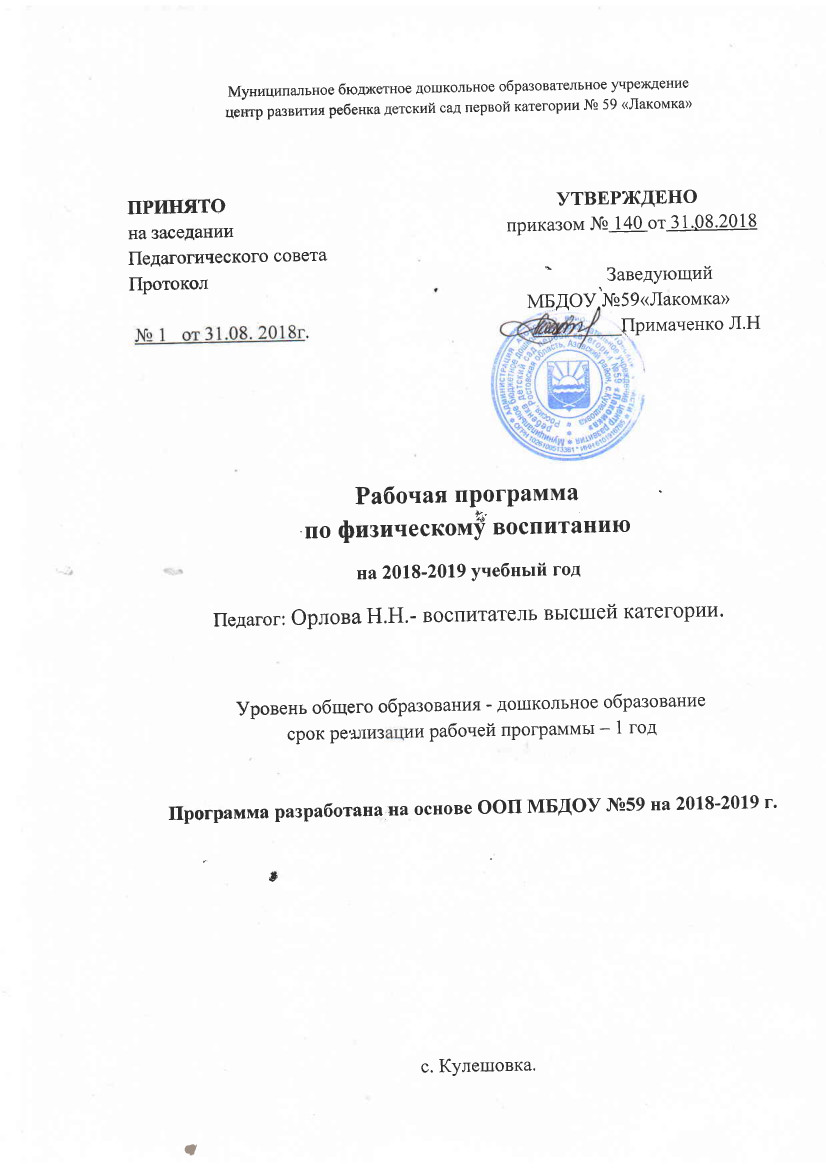 Содержание1.Целевой раздел                                                                                               1.1. Пояснительная записка……………………………………………………………41.1.1. Цель и задачи реализации Программы ……………………………..……….4  1.1.2. Принципы и подходы к формированию Программы…………...…..…….7         1.1.3   Возрастные и индивидуальные особенности детей………………………....91.2. Планируемые результаты освоения программы…………………….…..132.   Содержательный  раздел2.1.Описание образовательной деятельности в соответствии с направлениями развития ребенка2.1.1.Образовательная область «Физическое развитие»…………………………172.1.2.Интеграция образовательных областей………………………………..……222.2. Описание вариативных форм, способов, методов и средств реализации Программы с учетом возрастных и индивидуальных особенностей воспитанников2.2.1 Особенности образовательной разных видов …………...………………242.2.2. Перспективно - тематическое планирование деятельности ……………26                                            2.2.3. Особенности взаимодействия с семьями воспитанников……………...….272.2.4. Иные характеристики содержания Программы …………………………..292.2.5. Часть Программы,  формируемая участниками Образовательных отношений  …………………………………………………....30                                                                                           2.3. Система мониторинга достижения детьми планируемых результатов программы………………………………………………………………………....362.3.1.Коррекционно-развивающая  работа………………………………………..383.Организационный раздел3.1.Организация режима пребывания детей в образовательном учреждении………………………………………………...…41                                                                                                            3.1.1.Режим двигательной активности детей…………………………………....41                                                              3.1.2.Учебный план реализации программы……………………………………..44                                                               3.1.3.График образовательной деятельности………………………………….....453.2.  Особенности традиционных событий, праздников, мероприятий….46                                                                                                                                         3.3.  Развивающая предметно-пространственная среда ……………………………...47      3.4.   Материально - техническое оснащение …………………………………48                                                       3.5.   Научно-методическое обеспечение ………………………………………49                                                            Список литературы…………………………………………………………………….514. Приложение 1.  Циклограмма непосредственно-образовательной деятельности инструктора по физкультуре Орловой Н. Н. на 2018-2019 уч. год Приложение 2. Расписание НОД по физической культуре  на 2018 -19 уч. г.Приложение 3.  Методическая работа на 2018-19 уч. годПриложение 4.  Перспективный план  взаимодействия с родителями Приложение 5. Перспективный план  активного отдыха детей на 2018-19г Приложение 6. Перспективно-тематический план по физическому      воспитанию на основе традиций Донского края.  Приложение 7. Перспективное планирование гимнастики       пробуждения Приложение 8.  Карта индивидуального физического развития и физической подготовленности.Приложение 9. Перспективно--тематический план НОД двигательной деятельности для детей  старшего  дошкольного возраста Приложение 10. Перспективное планирование Основных Двигательных Режимов (ОДР)Приложение 11.  Перспективный план ЛФК для детей со стопными нарушениями.1.Целевой раздел                                                                                                                                                                                              1.1.  Пояснительная записка  Рабочая программа по физическому развитию детей разработана в соответствии  с Федеральными Государственными Образовательными Стандартами, утвержденного приказом Министерства образования и науки Российской Федерации от 17 октября 2013 года № 1155Нормативной основой рабочей программы  являются:​ Конвенция о правах ребенка (1989 г.) .​ Федерального закона об образовании в Российской Федерации № 273-ФЗ от 29.12.2012.​ Уставом МБДОУ №59 «Лакомка»​ Письма Минобразования Ростовской области от 08.08.2014. № 24/411-4851/м «О примерном порядке утверждения и примерной структуре рабочих программ». СанПиН 2.4.1.3049-13 «Санитарно-эпидемиологические требования к устройству, содержанию и организации режима работы в дошкольных организациях» и зарегистрированном в Минюсте России от 22.12.2010 № 19342 утвержденным постановлением Главного государственного санитарного врача РФ от 20.12.2010г №164​ Образовательной программы МБДОУ.       Рабочая программа, разработанная  на основе примерной общеобразовательной программы «Детский сад – Дом радости». Н.М. Крыловой и  Программы  Н.Н. Ефименко «Театр физического воспитания и оздоровления детей дошкольного и младшего школьного возраста» .1.1.1. Цель и задачи реализации Программы        Деятельность воспитателя по организации образовательного процесса, как и любая сознательная деятельность профессионала, предполагает постановку целей и задач, определение содержания, средств и способов их решения, прогнозирование результатов, т.е. планирование.Цель: Развитие творческих способностей детей в двигательной деятельности, формирование привычки к здоровому образу жизни. Поставленная цель может реализоваться только в комплексности решения оздоровительных, образовательных и воспитательных задач во всех направлениях работы с дошкольниками.Оздоровительные задачи (коррекционно-профилактические)Содействовать разумному физическому развитию ребенка, Повышать общую жизнестойкость организма;Предупреждать  и преодолевать различные отклонения в двигательном развитии и здоровье детей.Помогать формированию изгиба позвоночника, развитию сводов стопы, укреплению связочно – суставного аппарата, Способствовать развитию всех групп мышц (особенно – мышц-разгибателей). Укреплять мышцы стопы и голени с целью предупреждения плоскостопия.Укреплять опорно-двигательный аппарат и формировать
правильную осанку.   Создавать условия для психофизического благополучия и успешности ребенкаСпособствовать общему оздоровлению всех систем организма.Развивающие задачи:Развивать двигательные качества: силу, быстроту (скорость), ловкость (координацию), гибкость, выносливость.Совершенствовать двигательные навыки и умения. Упражнять детей в статическом и динамическом равновесии, развивать координацию движений и ориентировку в пространстве.Развивать в процессе освоения основных двигательных режимов  различные виды памяти: эмоциональную, образную, словесную.Развивать  логическое  мышление, воображение дошкольников. Расширять познавательных возможности детей и развивать интеллектуальные способности.Совершенствовать физические качества детей в играх с элементами соревнованиями, играх-эстафетах.Развивать самостоятельность, творчество.Формировать выразительность и грациозность движений.Воспитательные задачи: Формировать культурно – гигиенические навыки и потребность в здоровом образе жизни,  и эстетического отношения к физическим упражнениям.Воспитывать чувство гордости за спортивные достижения России, за победы на Олимпиадах.Содействовать умственному, нравственному, эстетическому и трудовому воспитаниюРазвивать инициативу, самооценку, двигательное творчество. Создавать благоприятные условия:- для воспитания волевых качеств личности (смелость, решительность, выдержка, настойчивость и т.д.);для формирования положительных черт характера (организованность, скромность, целеустремленность и др.);для нравственных основ личности (чувства собственного достоинства, справедливости, товарищества, взаимопомощи и т.п.).Общеобразовательные задачи:Формировать основные жизненно важные двигательные умения и навыки. Формировать устойчивый интерес к занятиям физической культуройДать  простейшие понятия о физической культуре и доступные знания о спорте.Формирование умения использовать приобретенные навыки в многообразных жизненных ситуациях.Познакомить с доступными сведениями из истории олимпийского движения.Знакомить с окружающим миром, явлениями общественной жизни, миром природы.Формировать  элементарные математические представления. Расширять познавательные возможности и умственный кругозор детей. Сообщать детям элементарные физкультурные знания, развивая их интеллектуальные способности. Обучающие задачи:Содействовать  естественному формированию основных двигательных режимов. Совершенствовать технику основных движений, добиваясь естественности, легкости, точности, выразительности их выполнения.Организовывать  условия для их совершенствования1.1.2. Принципы и подходы к формированию Программы         Эффективность решения  задач образовательной области «Физическое развитие» зависит от правильного подбора принципов, подходов, методов в воспитании и развитии детей. Данная программа построена на основе          Качественного подхода к проблеме развития психики ребенка. Качественный подход постулирует, что психика ребенка обладает качественно другими характеристиками, чем психика взрослого человека, и лишь в процессе онтогенетического развития она начинает обладать характеристиками взрослого.          Возрастной подход к развитию психики ребенка учитывает, что психическое развитие на каждом возрастном этапе подчиняется определенным возрастным закономерностям, а также имеет свою специфику, отличную от другого возраста.          Системный подход, суть которого в том, что стороны дошкольного воспитания - физического, умственного, нравственного, трудового, эстетического - рассматриваются в их взаимосвязи, их совокупном участии в целостном процессе детского развития.         Наряду с общепедагогическими дидактическими принципами (наглядности, доступности, систематичности, последовательности, повторения) в основу рабочей программы положены и специальные принципы, на которых базируется авторская программа «Театр физического воспитания и оздоровления дошкольников» - программа   совершенно нового методического уровня, фундаментально научно обоснованная система физического оздоровления, коррекции, профилактики и творческого самовыражения детей,  в основу которой легли Законы природы.Первенство физической (двигательной) активности ребенка.  Через двигательную деятельность ребенок познает мир, развиваются его психические процессы, воля, самостоятельность. Чем большим количеством разнообразных движений овладеет ребенок, тем шире возможности для развития ощущения, восприятия и других психических процессов, тем полноценнее осуществляется его развитие.Принцип оздоровительной направленности, согласно которому инструктор по физической культуре несет ответственность за жизнь и здоровье своих воспитанников, должен обеспечить рациональный общий и двигательный режим, создать оптимальные условия для двигательной активности детей.Театрализация педагогического процесса. Все методы и приемы обучения дошкольников должны быть только игровыми.Интеграция (комплексный подход к развитию ребенка)«Следуй логике природы» - принцип природосообразностиФилогенетический принцип – основополагающий в теории и практике физической культуры. Начинать НОД, как и другие формы физического воспитания необходимо всегда из горизонтированных положений.Принцип «от расслабления к напряжению»Принцип комплексной педагогики жизни «КОМПЕДЖИ» предполагает реализацию педагогом в физическом воспитании детей трех аспектов развития: физического, интеллектуального и духовного.Принцип коррекционности физической культурыПринцип удовлетворения психофизических потребностей ребенка.  Педагог моделирует сюжетные ситуации, помогающие ребенку испытывать чувство удовлетворения от проделанной работы.Принцип соотносительности в мониторинге физического развития и двигательной подготовленности детей – сравнивать результаты одного ребенка в конце учебного года с аналогичными показателями в начале года.Принцип единства с семьей, предполагающий единство требований детского сада и семьи в вопросах воспитания, оздоровления, распорядка дня, двигательной активности, гигиенических процедур, культурно – гигиенических1.1.3. Возрастные и индивидуальные особенности детейДошкольный возраст является важнейшим в развитии человека, так как он заполнен существенными физиологическими, психологическими и социальными изменениями. Это период жизни, который рассматривается в педагогике и психологии как самоценное явление со своими законами, субъективно переживается в большинстве случаев как счастливая, беззаботная, полная приключений и открытий жизнь. Дошкольное детство играет решающую роль в становлении личности, определяя ход и результаты ее развития на последующих этапах жизненного пути человека. Характеристика возрастных особенностей развития детей дошкольного возраста необходима для правильной организации образовательного процесса, как в условиях семьи, так и в условиях дошкольного образовательного учреждения.     Современный педагог, работая с дошкольниками, призванный заботиться о здоровье ребенка, не вправе относиться к нему как к уменьшительной копии взрослого человека, так как каждому возрастному периоду свойственны свои особенности строения и функционирования.СРЕДНЯЯ  ГРУППАХарактеристика возрастных и индивидуальных особенностей детей пятого года жизни          Возросли физические возможности детей: движения их стали значительно более уверенными и разнообразными. Дошкольники испытывают острую потребность в движении. В случае ограничения активной двигательной деятельности они быстро перевозбуждаются, становятся непослушными, капризными. Поэтому в средней группе особенно важно наладить разумный двигательный режим, наполнить жизнь детей разнообразными подвижными играми, игровыми заданиями, танцевальными движениями под музыку, хороводными играми. Уделяя внимание развитию детской самостоятельности, используются  приемы индивидуального подхода, следуя правилу: не делать за ребенка то, что он в состоянии сделать самостоятельно. Но при этом он исходит из реального уровня умений, которые могут значительно различаться у разных детей. Поэтому, если для одних детей будет достаточно простого напоминания о нужном действии, совета, то для других необходим показ или совместное действие с ребенком — в этом проявляется одна из особенностей детей. Примечательной особенностью детей является фантазирование, нередко они путают вымысел и реальность. Яркость фантазий расширяет рамки умственных возможностей детей и используется инструктором для обогащения детского игрового опыта: придумывания в игре фантастических образов животных, людей, сказочных путешествий. На пятом году жизни дети проявляют интерес к вопросам пола, начинается осознание своей половой принадлежности. Дети отмечают внешнее различие между мальчиками и девочками. Задачей инструктора по физическому развитию совместно с воспитателями является постепенное формирование представлений о поведении мальчика или девочки, их взаимоотношениях. Выполнение такой задачи успешно повлияет на интеллектуальное и моральное развитие ребенка.СТАРШАЯ  ГРУППАХарактеристика возрастных и индивидуальных особенностей детей шестого года жизни          Старший дошкольный возраст играет особую роль в развитии ребенка: в этот период жизни начинают формироваться новые психологические механизмы деятельности и поведения. Возраст 5—7 лет характеризуется активизацией ростового процесса: за год ребенок может вырасти на 7—10 см, при этом показатели роста детей подготовительной группы несколько выше, чем у детей шестого года жизни. Изменяются пропорции тела. Совершенствуются движения, двигательный опыт детей расширяется, активно развиваются двигательные способности. Заметно улучшается координация и устойчивость равновесия, столь необходимые при выполнении большинства движений. При этом девочки имеют некоторое преимущество перед мальчиками. У детей активно развиваются крупные мышцы туловища и конечностей, но все еще слабыми остаются мелкие мышцы, особенно кистей рук. Поэтому  уделяется  особое внимание развитию мелкой моторики. Старший дошкольник технически правильно выполняет большинство физических упражнений. Он способен критически оценить движения других детей, но самоконтроль и самооценка непостоянны и проявляются эпизодически. Углубляются представления детей о здоровье и здоровом образе жизни, о значении гигиенических процедур (для чего необходимо мыть руки, чистить зубы и прочее), закаливания, занятий спортом, утренней гимнастики. Дети проявляют интерес к своему здоровью, приобретают сведения о своем организме (органы чувств, движения, пищеварения, дыхания) и практические умения по уходу за ним. Происходят большие изменения высшей нервной деятельности. В течение шестого года жизни совершенствуются основные нервные процессы — возбуждение и особенно торможение. Это благотворно сказывается на возможностях саморегуляции. Эмоциональные реакции в этом возрасте становятся более стабильными, уравновешенными. Ребенок не так быстро утомляется, становится - более вынослив психически (что связано и с возрастающей физической выносливостью).ПОДГОТОВИТЕЛЬНАЯ К ШКОЛЕ ГРУППАХарактеристика возрастных и индивидуальных особенностей детей седьмого года жизни          На седьмом году жизни происходят большие изменения в физическом, познавательном, эмоциональном и социально-личностном развитии старших дошкольников, формируется готовность к предстоящему школьному обучению. Движения детей седьмого года жизни отличаются достаточной координированностъю и точностью. Дети хорошо различают направление движения, скорость, смену темпа и ритма. Возросла возможность пространственной ориентировки, заметно увеличились проявления волевых усилий при выполнении отдельных упражнений, стремление добиться хорошего результата. У детей вырабатывается эстетическое отношение к движениям, они начинают воспринимать красоту и гармонию движений. Проявляются личные интересы мальчиков и девочек в выборе физических упражнений и подвижных игр. Старшие дошкольники активно приобщаются к нормам здорового образа жизни. В увлекательной, наглядно-практической форме инструктор по физическому развитию обогащает представления детей о здоровье, об организме и его потребностях, способах предупреждения травматизма, закаливании. Повышается общая осведомленность детей о здоровьесберегающем поведении. Переход в подготовительную группу связан с изменением статуса дошкольников в детском саду — в общей семье воспитанников детского сада они становятся самыми старшими. Детям нужно помочь осознать и эмоционально прочувствовать свое новое положение. Такие мотивы, как: «Мы заботимся о малышах», «Мы — помощники воспитателя», «Мы хотим узнать новое о мире и многому научиться», «Мы готовимся к школе», выступления на спортивных, общегородских соревнованиях направляют активность старших дошкольников на решение новых, значимых для их развития задач. Необходимо постоянно поддерживать в детях ощущение взросления, растущих возможностей, вызывать стремление к решению новых, более сложных задач познания, общения, деятельности, вселять уверенность в своих силах. Одновременно важно развивать чувство ответственности за свои действия и поступки. Возраст 5—7 лет характеризуется активизацией ростового процесса. Быстро увеличивается длина конечностей. Следует помнить, что позвоночник ребенка 5—7 лет очень чувствителен к деформирующим воздействиям. Поэтому постоянный контроль за позой и осанкой каждого ребенка — обязательное условие его нормального физического развития. У старших дошкольников наблюдается незавершенность строения стопы. Необходимо предупреждать появление и помогать преодолевать  плоскостопие. У старших дошкольников хорошо развиты крупные мышцы туловища и конечностей. Наряду с основными видами движений у него развиваются тонкие движения кисти и пальцев рук. Это соответственно расширяет возможности осуществления воспитанником продуктивных видов деятельности.	В связи с ростом двигательных возможностей, ребенок  охотно участвует в подвижных играх с правилами, требующими выполнения сложных движений по показу и словесному объяснению, а также в играх с элементами соревнования, развивающими интерес его не только к достижению результата, но и к качеству1.2. Планируемые результаты освоения программыЦелевые ориентиры, сформулированные в ФГОС дошкольного образованияПланируемые результаты освоения рабочей программы2. Содержательный  раздел программСодержание Программы обеспечивает развитие личности, мотивации и способностей детей в различных видах и осуществляется по образовательным областям, обозначенными в ФГОС ДО (приказ МО и науки РФ № 1155 от 17.10.2014г.):социально-коммуникативное развитие;познавательное развитие;речевое развитие;художественно-эстетическое развитие;физическое развитие2.1.Описание образовательной деятельности в соответствии с направлениями развития ребенка.2.1.1.Образовательная область «Физическое развитие»      Содержание психолого-педагогической работы по освоению образовательной области «Физическое развитие»       Физическое развитие включает приобретение опыта в следующих видах деятельности детей: двигательной, в том числе связанной с выполнением упражнений, направленных на развитие таких физических качеств, как координация и гибкость; способствующих правильному формированию опорно-двигательной системы организма, развитию равновесия, координации движения, крупной и мелкой моторики обеих рук, а также с правильным, не наносящем ущерба организму, выполнением основных движений (ходьба, бег, мягкие прыжки, повороты в обе стороны), формирование начальных представлений о некоторых видах спорта, овладение подвижными играми с правилами; становление целенаправленности и саморегуляции в двигательной сфере; становление ценностей здорового образа жизни, овладение его элементарными нормами и правилами (в питании, двигательном режиме, закаливании, при формировании полезных привычек и др.).Цели: формирование у детей интереса и ценностного отношения к занятиям физической культурой, гармоничное физическое развитие через решение следующих задач:развивать физических качеств (скоростных, силовых, гибкости, выносливости, координации);обогащать двигательный опыт детей (овладение основными движениями);формировать у воспитанников потребности в двигательной активности и физическом совершенствовании;сохраненять и укреплять физическое и психическое здоровье детей;воспитывать культурно-гигиенические навыки;формировать начальные представления о здоровом образе жизниСодержание психолого-педагогической работыРабота по обучению  дошкольников бережному отношению к своему здоровью ведется, начиная с самого раннего детства.                                                       Цель этой работы: научить детей быть здоровыми душой и телом, стремиться творить свое здоровье, применяя знания и умения в согласии с законами природы, законами бытия.  Подготовка к здоровому образу жизни ребенка на основе  здоровьесберегающих технологий должна быть  приоритетным направлением в жизни  ДОУ.   Для воспитания у детей потребности в здоровом образе жизни нужна совместная работа инструктора физкультуры, воспитателей и  родителей. 2.1.2.Интеграция образовательных областейФизическая культура по своему интегрирует в себе такие образовательные области как, социально-коммуникативное развитие, познавательное развитие, речевое развитие, художественно-эстетическое развитие, физическое развитие.Социально-коммуникативное развитие Развивать игровой опыт совместной игры взрослого с ребенком и со сверстниками, побуждать к самостоятельному игровому творчеству в подвижных играх.         Развивать умение четко и лаконично давать ответ на поставленный вопрос и выражение своих эмоций, проблемных моментах и пожеланий. Развивать коммуникативные способности при общении со сверстниками и взрослыми: умение понятно объяснить правила игры, помочь товарищу в затруднительной ситуации при выполнении задания, разрешить конфликт через общение.Познавательное развитиеОбогащать знания о двигательных режимах, видах спорта.Развивать интерес к изучению себя и своих физических возможностей: осанка, стопа, рост, движение. Формировать представления о здоровье, его ценности, полезных привычках, укрепляющих здоровье, о мерах профилактики и охраны здоровья.Речевое развитие. Обогащать активный словарь на занятиях по физкультуре (команды, построения, виды движений и упражнений); развивать звуковую и инто-национную культуру речи в подвижных и малоподвижных играх. Художественно-эстетическое развитиеРазвивать музыкально-ритмические способности детей, научить выполнять упражнения в соответствии с характером и темпом музыкального сопровождения. Физическое развитиеРазвивать физические способности детей: быстроту, скоростно-силовые качества, общую выносливость, гибкость, содействовать развитию у детей координации, силы. Сформировать понятие о физической красоте тела: прямая спина, подтянутый живот и т.п. Формировать потребность в двигательной активности, интерес к физическим упражнениям.Модель взаимодействия Инструктора по физической культуре С заведующим, зам. заведующего – создает условия для физкультурно- оздоровительной работы, координируют работу педагогов. С медицинской сестрой – участвует в проведении лечебно-профилактических и оздоровительных мероприятий, проводит санитарно-просветительскую работу среди педагогов и родителей.  С воспитателем – способствует обеспечению гибкого оздоровительного режима, формированию привычки здорового образа жизни, развитию двигательной культуры, профилактики заболеваний.  С музыкальным руководителем – участвует в двигательном развитии детей, способствует развитию чувства ритма, темпа, речевого дыхания, координации движений. С учителем-логопедом – способствует обогащению словарного запаса, формированию лексико – грамматического строя речи, постановке правильного дыхания, общей и мелкой моторики, координации движений.  С педагогом-психологом - способствует развитию эмоционально – волевой сферы дошкольников, познавательных процессов С младшим воспитателем – способствует соблюдению санитарно – гигиенических требований         Положительные результаты в процессе реализации задач образовательной области «Физическое развитие» возможны при условии тесной взаимосвязи и преемственности в работе всего педагогического коллектива и единства требований, предъявляемых к детям. 2.2. Описание вариативных форм, способов, методов и средств реализации Программы с учетом возрастных и индивидуальных особенностей воспитанников2.2.1 Особенности образовательной деятельности разных видов       Главная особенность организации образовательной деятельности  на современном этапе - это уход от учебной деятельности, повышение статуса игры, как основного вида деятельности детей дошкольного возраста; включение в процесс эффективных форм работы с детьми: ИКТ, проектной деятельности, игровых, проблемно - обучающих ситуаций в рамках интеграции образовательных областей.       Изменяется способ организации детских видов деятельности: не руководство взрослого, а совместная (партнерская) деятельность взрослого и ребенка.         В рабочей программе есть существенные отличия от структуры содержания традиционных программ по физическому воспитанию. Согласно программы  Н. Н. Ефименко «Театр физического развития и оздоровления»,  все огромное разнообразие физических упражнений, игр, эстафет распределено на восемь основных двигательных режимов. Основные двигательные режимы (ОДР) расположены в строгой очередности, определенной самой Природой, когда каждый последующий двигательный режим, как бы вытекает из предыдущих: лежачий,ползательный, сидячий, стоячий, ходьбовой, лазательный, беговой прыжковый           Оздоровительная направленность НОД по этой программе заложена уже в самой логике чередования основных двигательных режимов: от лежачего, как наиболее естественного, простого, разгрузочного к более вертикальным, нагрузочным, ударно-гравитационным положениям стоя и далее в ходьбе, лазании, беге и прыжкам. Содержание, формы и методы воспитательно-образовательного процесса соответствуют золотым формулам, основным педагогическим заповедям (в соответствии с программой Н. Н. Ефименко «Театр физического развития и оздоровления»). В первые годы жизни ребенок развивается очень быстро. Ни в один из последующих периодов жизни, он не приобретает так много, как в это время. А так как ведущей деятельностью ребенка дошкольного возраста является игра, то благодаря педагогической заповеди:        «Играя – оздоравливать, играя – воспитывать, играя – развивать, играя - обучать», ребенок может получать радость от удовлетворения естественной потребности двигаться, от познания окружающего мира.Отказ от учебной модели в детском саду, т.е. от занятий, требует обращения воспитателей и педагогов к новым формам работы с детьми, которые бы позволяли педагогам, образно говоря, обучать дошкольников так, чтобы они об этом даже не догадывались. Пример такой формы (сценарий активизирующего общения) и есть «физкультурные сказки», используемые в рабочей программе. В процессе двигательно - игровой деятельности дети получают массу интересной информации. Они испытывают радость потому, что они одновременно удовлетворяют потребности двигаться, играть и познавать.  Каждый ребенок верит в свой успех,  предвосхищает успешность достижения результата. А  стремление к успеху дисциплинирует поведение участников образовательного процесса2.2.2. Перспективно - тематическое планирование         Основой образовательного процесса является планирование. План — это проект педагогической деятельности всех участников образовательного процесса.  Прежде всего, нужно  составить перечень Больших Тематических Игр (БТИ) - перспективных игровых направлений, которые будут реализовываться в течение года. БТИ - «Мире животных», «Мир путешествий», «В мире сказок», «Мир вокруг нас», «Времена года» и т.д. Каждая БТИ подразделяется на несколько ситуационных мини-игр -  СМИ.  (Приложение 9)                                                                                       СМИ – это тема      отдельного НОД, отдельная «физкультурная сказка», или «Гимнастика пробуждения», которая  состоит из упражнений, имеющих образное название. Эти образные упражнения вызывают у детей ассоциации и заставляют играть внутренне избранный образ. Вместе с выполнением двигательных задач дети получают знания о животных, временах года, профессиях и т.д., а также основные представления об этике, эстетике, морали. В плане-конспекте обязательно указывается ПОДР – преобладающий основной двигательный режим, т. е. отдается преимущество – лежачим или беговым, или всем режимам «Полный круг». Основу планирования составляет последовательность основных двигательных режимов. Подготовительная часть каждого занятия не может быть неизменной, постоянной по содержанию. Логика выбора подготовительной части, согласно  программы «Театр развития и оздоровления детей», заключается в том, что предшествующий этап является подготовительным для последующего Основного  Двигательного Режима (ОДР).                                                                                    В плане-сценарии представляются графические рисунки каждого упражнения, а также пространственно-графическое оформление занятия, которое включает в себя: общую схему физкультурного зала с расположением оборудования, отметки на схеме мест повышенной травмоопасности,  первоначальное расположение педагога и детей, их перемещение по залу.        Учебный год и квартал начинаются из лежаче-горизонтированных и постепенно усложняются к более вертикальным, нагрузочным, и завершается квартальный цикл и год беговыми и прыжковыми двигательными режимами. Такая последовательность двигательного развития детей напоминает спираль, усложняющуюся с каждым витком. (Приложение 10)2.2.3. Особенности взаимодействия с семьями воспитанников.           Дошкольный возраст – это фундамент здоровой личности и здорового общества в настоящем и будущем.  Развитие физической культуры – одно из приоритетных направлений, нацеленной на укрепление и здоровье детей.	Формирование у ребенка потребности в движении в значительной степени зависит от особенностей жизни и воспитания, возможности окружающих его взрослых создать благоприятные условия для физического развития. Здоровье детей зависит не только от физических особенностей, но и от условий жизни, санитарной грамотности и гигиенической культуры родителей. Ни одна, даже самая лучшая физкультурно-оздоровительная программа не сможет дать  хороших результатов, если она не решается совместно с семьей.Содержание направлений работы с семьей по образовательным областям Образовательная область «Физическое развитие»:Объяснять родителям, как образ жизни семьи воздействует на здоровье
ребенка.Информировать родителей о факторах, влияющих на физическое здоровье ребенка (спокойное общение, питание, закаливание, движения). Рассказывать о действии негативных факторов (переохлаждение, перегревание, перекармливание и др.), наносящих непоправимый вред здоровью малыша. Помогать родителям - сохранять и укреплять физическое и психическое здоровье ребенка.Ориентировать родителей на совместное с ребенком чтение литературы, посвященной сохранению и укреплению здоровья, просмотр соответствующих художественных и мультипликационных фильмов.Знакомить родителей с оздоровительными мероприятиями, проводимыми в детском саду. Разъяснять важность посещения детьми секций, студий, ориентированных на оздоровление дошкольников. Совместно с родителями и при участии медико-психологической службы детского сада создавать индивидуальные программы оздоровления детей и поддерживать семью в их реализации.Разъяснять родителям (через оформление соответствующего раздела в «уголке для родителей», на родительских собраниях, в личных беседах, рекомендуя соответствующую литературу) необходимость создания в семье предпосылок для полноценного физического развития ребенка.Ориентировать родителей на формирование у ребенка положительного отношения к физкультуре и спорту; привычки выполнять ежедневно утреннюю гимнастику (это лучше всего делать на личном примере или через совместную утреннюю зарядку); стимулирование двигательной активности ребенка совместными спортивными занятиями (лыжи, коньки, фитнес), совместными подвижными играми, длительными прогулками в парк или лес; создание дома спортивного уголка; покупка ребенку спортивного инвентаря (мячик, скакалка, лыжи, коньки, велосипед, и т.д.); совместное чтение литературы, посвященной спорту; просмотр соответствующих художественных и мультипликационных фильмов.Информировать родителей об актуальных задачах физического воспитания детей на разных возрастных этапах их развития, а также о возможностях детского сада в решении данных задач.Знакомить с лучшим опытом физического воспитания дошкольников в семье и детском саду, демонстрирующим средства, формы и методы развития важных физических качеств, воспитания потребности в двигательной  деятельности.       Создавать в детском саду условия для совместных с родителями занятий физической культурой и спортом, открывая разнообразные секции и клубы (любителей туризма, плавания и пр.). Привлекать родителей к участию в совместных с детьми физкультурных праздниках и других мероприятиях, организуемых в детском саду.         Необходимо использовать такие формы работы с родителями, в которых они выступают заинтересованными участниками педагогического процесса. Это позволяет повысить уровень физической культуры детей, используя потенциал каждого ребенка. Особенность используемых  форм работы заключается в том, что они носят не только консультативную, но и практическую направленность и являются системными мероприятиями с участием родителей, воспитателей и детей. (Приложение 4)Принципы работы с  родителямицеленаправленность, систематичность, плановость;открытость детского сада для семьи (каждому родителю обеспечивается возможность знать и видеть, как живет и развивается его ребенок);дифференцированный подход к работе с родителями с учётом специфики каждой семьи.2.2.4. Иные характеристики содержания Программы        Ритуал – установившийся порядок, упорядочение действий.Слово “ритуал” из духовной терминологии (дух – это стержень всего человека). Многократность повторения ритуала делает его привычным, привычное становится легкоисполняемым, легкоисполняемое – приятным, приятное становится любимым.       Дети по своей природе ритуальны. Они любят свою чашечку, свое место за столом, определенным образом приготовленную еду (например, кашу только соленую, если дома готовили так); если мама завязывает шарф назад, то только так его и одевают, изменения вызывают протест. Поэтому вводя детей в понимание ритуала, в его усвоение, мы добиваемся не только их развитие, но и не тратим усилий на дисциплину.        У детей образуются добрые правила и прочные навыки. Можно выдвигать красивые идеи, рисовать красивые схемы и даже красиво мыслить, но результат будет нулевым. Только ежедневность, исполнение задуманного даст плоды.2.2.5. Часть Программы, формируемая участниками образовательных отношений.                                                                                                     Тема возрождения Дона,  донских традиций   актуальна  в наше время. Внедрение в образовательный процесс  регионального компонента дает детям дошкольного возраста первоначальные представления основ региональной культуры, развивает у дошкольников интерес к малой родине, ее культурно-историческим и природным особенностям. Интеграция образовательного процесса способствует созданию условий для знакомства с Донским краем, Азовским районом. Реализация регионального содержания образования осуществляется в четырех направлениях: природно-климатические особенности родного края, национально-культурные и исторические особенности края, ценностно-смысловая взаимосвязь поколений.         Основной целью работы  является развитие духовно-нравственной культуры ребенка, формирование ценностных ориентаций средствами традиционной народной культуры родного края.        Принципы работы:Системность и непрерывность.Личностно-ориентированный  гуманистический характер взаимодействия детей и взрослых.Свобода индивидуального личностного развития.Признание приоритета  ценностей внутреннего мира ребенка, опоры на позитивный внутренний потенциал развития ребенка.Принцип регионализации (учет специфики региона)          В дошкольном возрасте формируются предпосылки гражданских качеств, представления о человеке, обществе культуре. Очень важно привить в этом возрасте чувство любви и привязанности  к  природным и культурным ценностям родного края, так как именно на этой основе воспитывается патриотизм. (Приложение 6).          В процессе двигательно-игровой активности даются  новые знания по затронутой на занятии  теме, а также решаются воспитательные задачи: Формировать  интерес к истории, культуре донского казачества.Воспитывать  чувство гордости за Донской край.        Обогащать двигательный опыт детей за счет спортивных упражнений и подвижных казачьих игр.       Формировать представление о добре и зле на материалах казачьего фольклора.Развивать у детей интерес к событиям спортивной и физкультурной жизни донского края и страны.        Воспитывать толерантное  отношение к национальным традициям других народов, проживающих на Дону, через народные подвижные игры.         Большая роль в знакомстве с казачьими традициями отводится казачьим играм. В казачьих играх много юмора, шуток, соревновательного задора. Говоря о воспитании нравственности, хотелось бы донести  до детей мысль, что можно жить по-разному, человек волен сам себе выбирать, как строить свою жизнь, творить добро или зло. Все свои жизненные впечатления и переживания малыши отражают в игровой форме, способствующей конкретному перевоплощению в образ. Огромное  воспитательное значение заложено в правилах игры. Они определяют весь ход игры, регулируя действия и поведение детей, их взаимоотношения, содействуют формированию воли, т. е. они обеспечивают условия, которые ребенок не может не проявить. Игра требует внимания, выдержки, умения проявлять чувство коллективизма, слаженности действий, взаимопомощи «один за всех и все за одного». Дополнительное образование (кружковая работа)Программа кружка по физическому воспитанию «Пластик-шоу»(горизонтальный пластический балет)Цель программы: Укрепление  здоровья  детей и развитие двигательного воображения.Задачи:Содействовать развитию и функциональному совершенствованию органов дыхания и кровообращения, сердечно-сосудистой и нервной систем организма, опорно-двигательного аппарата.Формировать правильную осанку и укреплять мышечный корсет.         - Развивать гибкость, пластичность, грациозность и изящество в движениях.Закаливать организм.Содействовать творческому самовыражению детей.       Пояснительная записка.       Совершенно очевидно, что сегодня у большинства детей дошкольного возраста имеются проблемы, связанные со здоровьем,  и чаще всего - с двигательным развитием. В последние годы заметно возросло количество ослабленных новорожденных детей из-за травм шестого, поясничного отдела  практически нет, а так же черепно-мозговых травм, получаемых во время родов. Кроме того, их мышечная нагрузка уменьшается в силу объективных причин: у детей практически нет возможности играть в подвижные игры во время прогулки, да и некоторые родители очень увлекаются интеллектуальным развитием ребёнка (компьютерные игры, посещение разнообразных кружков по подготовке к школе).        Система физического воспитания в детском саду позволяет повысить интерес к физическим занятиям и стимулировать их двигательную активность без ущерба для здоровья. В рабочей программе представлена нетрадиционная форма работы по оздоровлению детей.        Горизонтальный пластический балет-это новая система физического воспитания, спортивной тренировки коррекции, оздоровления и творческого самовыражения детей. Стиль работы оказывает на детей колоссальное положительное физическое, психическое и эмоциональное воздействие. Выполняя программу горизонтально- пластического балета, занимающиеся как бы погружаются в особый мир движений, музыки, образов, порождающих соответствующие ассоциации.          Новизна данной физкультурно-оздоровительной программы заключается в комплексном решении задач оздоровления. Программой предусмотрено построение образовательного процесса на основе интеграции образовательных областей  (коммуникативно-личностное развитие, познавательно-речевое, художественно-эстетическое, физическое развитие),  как одного из важнейших принципов организации работы с дошкольниками, в соответствии с федеральными государственными требованиями к структуре основной образовательной программы дошкольного образования.          Применение в физкультурно-образовательной работе ДОУ методики горизонтального пластического балета гарантирует детям правильное развитие функциональных систем организма, красивую осанку, лёгкую походку, является профилактикой нарушения осанки.         Методика этой технологии заключается в том что все упражнения выполняются в лежаче – горизонтированных позах ( упражнения в положении лёжа на спине, на животе, ползание по-пластунски, на средних и высоких четвереньках, упражнения в положении сидя, на низких и высоких коленях) . Не исключаются движения и в положении стоя. Таким образом в этой форме работы акценты переносятся с традиционных танцевально-оздоровительных движений – в горизонтированный, четырёхопорный вектор, относительно медленный, плавный стиль движений под музыку. В горизонтально-пластическом балете естественная красота движений, изящество, законченность, выразительность. Все упражнения сопровождаются текстом-сказкой, который позволяет тренировать тело, развивать интеллект и формировать у детей необходимые духовные качества. Суть данной программы заключается в том, что педагог вместе с детьми при помощи движений, их рисунка показывают окружающий нас мир.Условия реализации программы.          Программа рекомендована специалистам по физической культуре, работающим со старшими дошкольниками.           Занятия организуются в форме кружковой работы и дополняют содержание основной образовательной программы в ДОУ. Часть материала может органично включаться в основной курс по физической культуре, т. к. не противоречат его содержанию. Оздоровительный кружок комплектуется из числа детей 6-7 лет. Наполняемость - не более 15 человек.          Занятия проводятся во вторую половину дня.Количество занятий в неделю-1, в месяц-4, в год-36 занятий. Продолжительность одного занятия-30 минут.           Перед началом занятий кружка организуется проветривание спортивного зала, влажная уборка. Температура должна составлять +19,+20 градусов. Дети занимаются в однослойной одежде на ковре.График работы кружка «Пластик-шоу».Вторник   – 15.10-15.40 подготовительная группа №1                 15.40-16.10 подготовительная группа №7Примерный перспективный план кружка               Реализация дополнительной физкультурно-оздоровительной программы предполагает следующие результаты:Укрепление здоровья ребёнка, закаливание организма, полноценное физическое и психическое развитие.Естественное развитие организма ребёнка, функциональное совершенствование  его органов и систем.Укрепление осанки, улучшение гибкости, пластичности, координации, общей выносливости. 2.3.Система мониторинга достижения детьми планируемых результатов программы         Оценивая состояние здоровья и физического развития детей, используется «Методика  игрового тестирования двигательного развития и здоровья детей» Н. Н. Ефименко, которая  дает возможность:выявить структуру отклонений физического здоровья детей каждой возрастной группы и детского сада в целом;на основе полученного результата составить паспорт здоровья ребенка,   найти пути реализации коррекционно-развивающей работы;спроектировать индивидуальный маршрут развития ребенка;выработать модель оздоровительной работы всего ДОУ.           В мониторинге физического развития и двигательной подготовленности используется принцип относительности, который предполагает частичный отказ от привычного нормативного тестирования детей в начале года и в конце учебного года с ориентированием на возрастные нормативы. Некорректность данного подхода в том, что в качестве «нормы» берутся среднестатистические показатели физического развития и двигательной подготовленности. При мониторинге и последующей оценке в качестве основной предполагается принять идею соотносительности, суть которой заключается в следующем:сравнивать результаты одного ребенка в конце учебного года с аналогичными показателями в начале года: степень прироста результата в конкретных тестовых заданиях будет свидетельствовать о степени   процесса и физического развития дошкольника;по итогам мониторинга выводить процентное соотношение трех условных подгрупп (с высоким, средним и низким уровнем двигательной подготовленности): соотнося процентные показатели в начале и в конце учебного года, можно четко увидеть прогресс или же регресс физического развития и двигательной подготовленности детей.        Каждый тест, как и упражнения,  должен иметь свое образное название: «Висит груша», «Кенгуренок» т. д. - уже само название определяет суть предстоящего двигательно-игрового действия. Обязательна  вводная часть, когда педагог рассказывает детям об игровом сюжете и предстоящем двигательном действии. Уже на этом этапе у детей формируется мотивация к предстоящему тестовому заданию, которое преподносится   виде сценки из физкультурной сказки.         Не следует рассматривать данные оценочных таблиц в качестве строгих нормативов (эталонов) и подгонять к ним результаты анализа тестирования дошкольников. Сопоставительная норма характеризует лишь место испытуемого среди обследованных детей. Важнее проследить динамику индивидуальных показателей развития каждого ребенка. В этой связи наиболее эффективным методом оценки служит прирост показателей двигательных навыков и физических качеств. Например, двигательное развитие ребенка оценивается по таблицам как высокое, однако существенных изменений в результатах выполнения заданий в течение года не произошло. И, наоборот, у ребенка могут быть низкие показатели тестирования в сравнении со средними значениями при высоких темах личного роста результатов.         Для оценки темпов прироста индивидуальных показателей физических качеств в течение года можно использовать следующую шкалу:до 8% – неудовлетворительно;8-10% – удовлетворительно;10-15% – хорошо;свыше 15% – отлично (данные В.И. Усакова).           Комплексность обследования детей по «ручным», «ножным», «туловищным» и «центральным» тестам дает возможность увидеть полный портрет двигательного развития ребенка. В свою очередь игровой метод и, связанная с ним  повышенная мотивация, позволяет получить самые объективные результаты при тестировании, которые заносятся в индивидуальные паспорта здоровья.          Заполняя паспорт здоровья на каждого ребенка в течение всех лет пребывания в детском саду, можно увидеть динамику развития данного ребенка,  его успехи и отклонения в развитии. (Приложение 7)Коррекционно-развивающая работа.        Анализ и оценка динамики норм индивидуального продвижения очень важны для своевременного внесения коррекций в образовательный процесс с целью осуществления индивидуально дифференцированного подхода. Используемая  «Методика  игрового тестирования двигательного развития и здоровья детей» Н. Н. Ефименко,  помогает определить различные отклонения в физическом развитии детей. На основе диагностики составляются планы по коррекции физических качеств с использованием  игр и игровых упражнений. Цель этой индивидуальной работы: воспитание физических качеств, как основа укрепления здоровья и развития ребенка. Воспитание физических качеств - предусматривает направленное воздействие  на рост показателей того или иного качества. Воздействие на одно из физических качеств оказывает влияние и на остальные.        В начале года проводится топографическая диагностика плантограмм детей старших и подготовительных групп с целью выявить стопные нарушения и создания коррекционных групп. Для проведения обследования используется плантограф, на котором я делаются плантограммы (т. е. отпечатки детских стоп). Затем, используя методику топографической диагностики, делается анализ отпечатков. Разработал этот метод Н. Н. Ефименко, основываясь на труды ведущего невропатолога, профессора А. Ю. Ратнера. Существует несколько десятков видов отклонений в стопе, которые объединяются  в группы:Идеальные стопыГипотонические стопыГипертонические Дистонические стопыНесимметричные стопыПальцевые проблемы    На основе диагностики  создаются коррекционные группы и намечается дальнейшая коррекционно-оздоровительная стратегия, для каждой группы нарушений – своя.        Цель: Достичь наибольшего эффекта в коррекции нарушений опорно-двигательного аппарата за счет многократного повторенных, осознанных и целенаправленных движений, выполняемых на фоне повышенных игровых мотивации.                    Задачи:Нормализовать опороспособность стопы.Улучшить динамические показатели стопыФормировать правильный навык постановки стопы при стоянии, ходьбе, беге, прыжкам.Укреплять связочно-мышечный аппарат.Адаптировать стопу к повышающимся механическим нагрузкам.                    Средства коррекции.1. Разблокировка поясничного отдела позвоночника (лечение положением)2. Упражнения для мышц спины, тазового пояса, ног.3. Массаж и самомассаж4. Специальные упражнения ЛФК5. Ходьба6. «Тропа здоровья»7. Бег, прыжки.8. Подвижные игры. (Приложение 11)3.Организационный раздел3.1.Организация режима пребывания детей 3.1.1.Режим двигательной активности детей.       Непременным условием здорового образа жизни и успешного развития детей является правильный режим. Правильный режим дня — это рациональная продолжительность и разумное чередование различных видов деятельности и отдыха детей в течение суток. Основным принципом правильного построения режима является его соответствие возрастным психофизиологическим особенностям детей. В детском саду разработан гибкий режим дня, учитывающий возрастные психофизиологические возможности детей, их интересы и потребности, обеспечивающий взаимосвязь планируемых занятий с повседневной жизнью детей в детском саду.       Двигательный режим в детском саду включает всю динамическую деятельность детей, как организованную, так и самостоятельную, и предусматривает рациональное содержание двигательной активности, основанное на оптимальном соотношении разных видов занятий, подобранных с учётом возрастных и индивидуальных возможностей.        Все формы физкультурно-оздоровительной деятельности, отвечая общим задачам физического воспитания и всестороннего развития ребенка, находятся во взаимосвязи; каждая из них имеет свои специальные задачи, определяющие ее место в режиме дня дошкольного учреждения.      Все формы и виды работы взаимосвязаны и дополняют друг друга. В совокупности они создают необходимый двигательный режим, обеспечивающий ежедневные занятия ребенка физической культурой.3.1.2.Учебный план реализации программы.         Объём образовательной нагрузки (как непосредственно образовательной деятельности, так и образовательной деятельности, осуществляемой в ходе режимных моментов) установлен в режиме дня. Дозирование нагрузки обозначает пропорциональное соотношение продолжительности деятельности педагогов и детей по реализации и освоению содержания дошкольного образования в различных образовательных областях. Ежедневный объём образовательной нагрузки при планировании работы по реализации Программы определен в зависимости контингента детей, региональной специфики, решения конкретных образовательных задач в пределах максимально допустимого объёма образовательной нагрузки и требований к ней, установленных Федеральными государственными требованиями к структуре основной общеобразовательной программы дошкольного образования и действующими санитарно- эпидемиологическими правилами и нормативами (СанПиН).Учебная нагрузкаобъем образовательной двигательной деятельности3.1.3. График образовательной деятельности (Приложение 2)3.2.  Особенности традиционных событий, праздников, мероприятий. Соблюдение определенных традиций в ДОУ можно определить как одну из инновационных форм совместной деятельности взрослых и детей в ходе реализации образовательного процесса. Введение  в режим дня добрых традиций, ритуалов, обычаев  позволяет детям непринужденно общаться друг с другом, со взрослыми, чувствовать себя спокойно и комфортно. Поэтому   введение традиций в жизнедеятельность детского сада является необходимостью, но  каждая традиция должна решать определенные воспитательные задачи и соответствовать возрастным особенностям детей. Традиционные формы работы по физическому воспитаниюФизкультурно-досуговые мероприятия также являются традиционными и направлены на формирование у детей выносливости, смекалки, ловкости, умения жить в коллективе, усиление интереса к физическим упражнениям, двигательной активности, приобщают к спорту и здоровому образу жизни. Физкультурные досуги и праздники проводятся в форме веселых игр, забав, развлечений. Упражнения, выполняемые с эмоциональным подъемом, оказывают благоприятное воздействие на организм ребенка. На физкультурных досугах и праздниках не только закрепляются двигательные умения и навыки детей, развиваются двигательные качества (быстрота, ловкость, ориентировка в пространстве и др.), но и способствуют воспитанию чувства коллективизма, товарищества, дружбы, взаимопомощи, развивают выдержку и внимание, целеустремленность, смелость, упорство, дисциплинированность и организованность. (Приложение№5)       Традиционным стало проведение ежедневное проведение Гимнастики Пробуждения (Приложение 7)3.3.  Развивающая предметно-пространственная среда Работа по созданию предметно-развивающей среды ведется систематически. При выборе предметно - пространственной среды учитываются особенности возрастного двигательного развития детей. Основные требования, которые предъявляются к здоровьеразвивающей среде физкультурного зала:- травмобезопасность пребывания детей,- изменчивость, динамизм развертывания,- саморазвитие среды в результате взаимодействия с ней ребенка,- оптимальное количество пособий, оборудования,- его разнообразие,Развивающие функции спортивно-игрового оборудования усиливаются в том случае, если «взаимодействуя» с ним ребенок имеет возможность с помощью взрослого или самостоятельно поднимать, переносить, расставлять, разбирать, убирать его элементы, поэтому детям надо предоставлять такую возможность.                                                                                                                     К каждой Большой Тематической Игре (БТИ) готовится  игровое пространство, которое создается небольшими штрихами – атрибутами:  «морское путешествие» - якорь, штурвал«магазин игрушек» - кукла, мишка;«подводное царство» - голубая ткань, силуэты рыб и т.д.Игровое пространство, наполненное атрибутикой, авторским текстом и соответствующей музыкой помогает решать на занятии задачи не только физического плана, но и заряжать детей положительной светлой энергией радости и удовольствия.3.4.   Материально - техническое оснащение                                                         Материально техническое оснащение  – важная сторона создания комфортных условий пребывания ребенка в детском саду. Состояние материально- технической базы соответствует СанПин,  педагогическим требованиям ФГОС, требованиям техники безопасности, санитарно– гигиеническим нормам физиологии детей, принципам функционального комфорта.В дошкольном учреждении создана материально – техническая база для жизнеобеспечения и развития детей:  спортивная площадка, просторный светлый спортивный зал,  зал коррекции со спортивным инвентарем для развития и укрепления свода стопы и тренажерами.3.5.   Научно-методическое обеспечение .Н.Н. Ефименко «Театр физического развития и оздоровления детей дошкольного возраста» Линка Пресс Н.Н. Ефименко «Горизонтальный пластический балет» НП «Познаие» Таганрог 2005гН. Н. Ефименко «Плантография или о чем говорят отпечатки детских стоп»Н. Н. Ефименко Т. Н. Измайлова «Коррекция нарушений речевого развития в «Театрефизического развития и оздоровления детей дошкольного возраста»  Таганрог «Центр развития личности» 2007Е.А. Бабенко, О.М. Федоровская «Игры, которые лечат для детей от 3 до 5 лет»  Москва «ТЦ Сфера» 2008Е.А. Бабенко, О.М. Федоровская «Игры, которые лечат для детей от 5- до 7 лет» Москва «ТЦ Сфера» 2009В. А. Муравьев Н. Н. Назарова «Воспитание физических качеств детей дошкольного возраста» Москва «Айрис Пресс» 2004Н. Б. Муллаева «Конспекты-сценарии занятий по физической культуре для дошкольников»Санкт-петербург «Детство- пресс»2010М. А. рунова А. В. Бутилова «Ознакомление с природой через движение» москва «Мозаика-Синтез» 2006М. Ю. Картушина «Сюжетные физкультурные занятия для детей средней группы» Москва «Скрипторий 2003» 2011Н. Ч. Железняк «Занятия на тренажерах в детском саду» Москва «Скрипторий 2003» 2009А. А. Потапчук Т. С. Овчинникова « Двигательный игротренинг для дошкольников»Санкт-Петербург «Творческий Центр Сфера» 2009М.А. Давыдова. «Спортивные мероприятия для дошкольников» Москва «Вако» 2007                                    Список литературыИнновационные подходы к освоению образовательных областей «Здоровье» и «Физическая культура» в дощкольном образовательном учреждении .Ростов-на-Дону Издательство ГБОУ ДПО РО РИПК и ПРО 2011г.С. О. Филиппова «Спутник руководителя физического воспитания дошкольного учреждения» Санкт-Петербург «Детство- пресс»2005Интернет-ресурс                                             Приложение 1.Циклограмма             непосредственно-образовательной деятельностиинструктора по физкультуре Орловой Н. Н.на 2018-2019 учебный год7.30 –7.50 подготовка зала и оборудования к образовательной деятельностиГимнастика пробуждения:  8.00- 8.10 Средние группы № 4, 98.10-8.20 Старшая группа № 5 8.20-8.30 Подготовительная группа № 1 8.30-8.40 Подготовительная группа № 7 8.50 - 9.00 подготовка  физкультурного зала к НОДПриложение 2.       Расписание НОД инструктора по физической культуре                                        на 2018 -2019 уч. г.Ежедневно гимнастика пробуждения 7.50 -8.00  средняя группа №4 8.00-8.10 средняя группа №9 8.10-8.20 старшая группа  № 58.20-8.30 подготовительная группа № 18.30-8.40 подготовительная  группа №7Приложение 4Утверждено Зав. МБДОУ №59Примаченко Л. Н.Перспективный планвзаимодействия с родителями.       МДОУ № 59 «Лакомка» 2018-2019г.Инструктора по физкультуре Орловой Н. Н.  Цель. Дать родителям представление о значимости совместной двигательной деятельности с детьми. Расширить знания родителей о физических умениях и навыках детей.                                                                                                                                                                                     Приложение 5 Утверждено Зав. МБДОУ №59Примаченко Л. Н.Перспективный план физкультурных досуговИнструктора физкультуры  МБДОУ №59 «Лакомка» Орловой Н. Н. на 2018-2019г.Задачи: Развивать у детей умение творчески использовать свой двигательный опыт в условиях эмоционального общения со сверстниками, приучать проявлять инициативу в разнообразных видах деятельности. Развивать основные физические качества: силу, ловкость.                                                                                                                                                            Приложение 6Перспективно-тематический план по физическому воспитанию на основе традиций Донского края.                     Приложение 7Перспективное - тематическое планированиеГимнастики       пробужденияЦель: обеспечить детям плавный переход от сна к бодрствованию, подготовить их к активной деятельности в течение дня. Приложение 8.Карта индивидуального физического развития и физической подготовленности.Фамилия, имя ребенка_________________________________________________Дата рождения_______________________________________________________Показатели физического развития.Показатели физической подготовленности.«Артиллерист» -  силовая выносливость плечевых и локтевых суставовиз и. п. сидя на ростовом стуле замахом двумя руками из-за головы – метнуть набивной мяч весом 1кг.«Висит груша» - силовая выносливость рук.максимально долго провисеть на перекладине или кольцах, держась кистями и не спрыгивая на опору.«Снайпер» - точность ручных действийПопасть теннисным мячом в цель по5 бросков, расстояние 4м «Лодочка» - сила мышц спиныЛежа на животе, руки прямые вперед вытянуты – приподнять плечи и руки.«Разводной мост» - сила мышц животалежа на спине, руки в стороны ладонями вниз и поднять прямые ноги с вытянутыми ступнями.«Ловись, рыбка» - гибкостьНаклон вперед с прямыми ногами, используя гимнастическую скамейку.«Кенгуру» - силовая способность ног Прыжок в длину с места«Ракета» - быстротабег 10-20м«Журавлик» - статическое равновесиеСтоя на одной ноге, а другую согнуть и расположить на колене опорной ноги.«Обезьяна и банан» - координация рук, ног и туловищаБыстро влезть наверх по лестнице, наступая на каждую рейку, «сбить банан» и спуститься вниз.Приложение 9.    Перспективно--тематический план НОД двигательной деятельностидля детей  старшего  дошкольного возраста (октябрь 2018)Перспективно--тематический план НОД двигательной деятельности                                                                             для детей  старшего  дошкольного возраста (ноябрь 2018)Перспективно--тематический план НОД двигательной деятельности                                                                    для детей  старшего  дошкольного возраста (декабрь 2018)Перспективно--тематический план НОД двигательной деятельностидля детей  старшего  дошкольного возраста (январь 2019)                                     Перспективно--тематический план НОД двигательной деятельностидля детей  старшего  дошкольного возраста февраль  2019Перспективно--тематический план НОД двигательной деятельности                                                               для детей  старшего  дошкольного возраста (март  2019)Перспективно--тематический план НОД двигательной деятельности                                                           для детей  старшего  дошкольного возраста (апрель  2019)     Приложение 10Перспективное планирование Основных Двигательных Режимов.Двигательные режимы:1 – лежачий2 – ползательный3 – сидячий4 – стоячий5 – ходьбовой6 – лазательный7 – беговой8 – прыжковыйСредняя группаСтаршая группаПодготовительная к школе группа     Приложение 10                                                                Перспективный план ЛФКдля детей со стопными нарушениями.Интегративное качество   Физический развитый, овладевший основными культурно- гигиеническими навыкамиАнтропометрические показатели (рост, вес) в норме. Владеет в соответствии с возрастом основными движениями. Проявляет интерес к участию в подвижных играх и физических упражнениях. Проявляет желание участвовать в играх с элементами соревнования, в играх-эстафетах. Пользуется физкультурным оборудованием вне занятий (в свободное время). Умеет самостоятельно выполнять доступные возрасту гигиенические процедуры. Соблюдает элементарные правила поведения во время еды, умывания. Имеет элементарные представления о ценности здоровья, пользе закаливания, необходимости соблюдения правил гигиены в повседневной жизни. Знает о пользе утренней зарядки, физических упражнений. Имеет элементарные представления о здоровом образе жизни, о зависимости здоровья от правильного питания. Начинает проявлять умение заботиться о своем здоровьеЛюбознательный, активный Проявляет устойчивый интерес к различным видам детской деятельности: игровой, двигательной.                                     Проявляет любознательность, интерес к творческим заданиям.Эмоционально   отзывчивыйЭмоционально тонко чувствует переживания  персонажей сказок и историй, используемых в НОД. Проявляет эмоциональное отношение к литературным произведениям.Способный управлять своим поведением и планировать свои действия на основе первичных ценностных представлений, соблюдающий элементарные общепринятые нормы и правила поведенияПроявляет умение играть  коллективно, договариваться со сверстниками о том, кто какую роль будет выполнять. Может сам или с небольшой помощью взрослого оценивать свои поступки и поступки сверстников. Соблюдает элементарные общепринятые нормы поведенияОвладевший средствами общения и способами взаимодействия со взрослыми и сверстникамиРаспределяет роли до начала игры и строит свое поведение, придерживаясь роли. Игровое взаимодействие сопровождает речью, соответствующей и по содержанию, и интонационно взятой ролиСпособный решать интеллектуальные и личностные задачи (проблемы), адекватные возрастуОриентируется в окружающем пространстве, понимает смысл пространственных отношений (вверху — внизу, впереди — сзади, слева — справа)                                                                               Может самостоятельно придумать  игру, движение.Имеющий первичные представления о здоровом образе жизниУмеет быстро, аккуратно одеваться и раздеваться. Имеет навыки опрятности (замечает непорядок в одежде, устраняет его при небольшой помощи взрослых). Сформированы элементарные навыки личной гигиены. Имеет начальные представления о составляющих здорового образа жизни  и факторах, разрушающих здоровье. Знает о значении для здоровья человека ежедневной утренней гимнастики, закаливания организма, соблюдения режима дня.Овладевший необходимыми умениями и навыкамиУмеет ходить и бегать легко, ритмично, сохраняя правильную осанку, направление и темп.                  Умеет лазать по гимнастической стенке (высота 2,5 м) с изменением темпа.                                                        Может прыгать на мягкое покрытие (высота 20 см), прыгать в обозначенное место с высоты 30 см, прыгать в длину с места (не менее 80 м), с разбега (не менее 100 см), в высоту с разбега (не менее 40 см), прыгать через короткую и длинную скакалку. Умеет метать предметы правой и левой рукой на расстояние 5-9 м, в вертикальную и горизонтальную цель с расстояния 3-4 м, сочетать замах с броском, бросать мяч вверх, о землю и ловить его одной рукой, отбивать мяч на месте не менее 10 раз. Владеет школой мяча.                                                            Выполняет упражнения на статическое и динамическое равновесие. Участвует в упражнениях с элементами спортивных игр: городки, бадминтон, футбол, хоккей.Физическое развитие.Физическое развитие.Приобретение опыта двигательной деятельности, в том числе, связанной с выполнением упражнений, направленных на развитие таких физических качеств, как координация и гибкость.Двигательные умения ребенка отличаются разнообразием, количественными и качественными показателями не ниже средних возрастных; выпускник детского сада владеет элементарными навыками оценки и самооценки движений; понимает их значимость для собственного здоровья и развития; сложился определенный стиль двигательной деятельности, заметен избирательный интерес к определенным видам физических упражнений. Движения характеризуются определенной культурой: ловкостью, быстротой, техничностью, умением выбрать нужный способ движения в определенных ситуациях. Ребенок осознает зависимость между качеством выполнения упражнения и его результатом. Ребенок  проявляет элементы творчества в двигательной деятельности: самостоятельно составляет простые варианты из освоенных физических упражнений и игр, через движения передает своеобразие конкретного образа (персонажа, животного), стремится к неповторимости (индивидуальности) в своих движениях;                                                                                                                                                                                                                   Приобретение опыта формирования опорно-двигательной системы организма, координации движения, крупной и мелкой моторики обеих рук, а также с правильным выполнением основных движений (ходьба, бег, мягкие прыжки, повороты в обе стороны).Основные показатели физического развития дошкольника (рост, вес, окружность грудной клетки) гармоничны и соотносятся с возрастными показателями на уровне выше средних.Резерв анатомо-физиологических возможностей организма достаточно высок, о чем свидетельствуют снижение заболеваемости, быстрое выздоровление при простудах, оптимальное состояние всех систем организма и их функционирование.Умеют правильно показать то или иное движение по просьбе взрослого, развито творчество в движениях.Формирование начальных представлений о некоторых видах спорта.Дошкольник знает и называет летние и зимние виды спорта Овладение подвижными играми с правилами.Сформированы некоторые организаторские умения (например, умеют вовлечь в игру сверстников, руководить подвижной игрой без помощи взрослых).Становление ценностей здорового образа жизни, овладение его элементарными нормами и правилами (в питании, двигательном режиме, при формировании полезных привычек Дошкольник владеет основными культурно-гигиеническими навыками (умывание, чистка зубов, культура еды, пользование носовым платком), знает основные правила здорового образа жизни, имеет представления о том, что такое здоровье, понимает, как поддержать, укрепить и сохранить его;                                                                                        - ребенок владеет здоровьесберегающими умениями: навыками личной гигиены, может определять состояние своего здоровья.В поведении преобладает ровное, активное состояние, положительный эмоциональный тонус, доброжелательность по отношению к окружающим людям.ЗадачиОсуществляемая образовательная деятельностьОсуществляемая образовательная деятельностьОсуществляемая образовательная деятельностьОсуществляемая образовательная деятельностьЗадачив организованной детской деятельностив ходе режимных моментовв самостоятельной детской деятельностипри взаимодействии с семьямиранний возраст ранний возраст ранний возраст ранний возраст ранний возраст Развитие физических качеств (скоростных, силовых, гибкости, выносливости и координации)Развитие физических качеств (скоростных, силовых, гибкости, выносливости и координации)Развитие физических качеств (скоростных, силовых, гибкости, выносливости и координации)Развитие физических качеств (скоростных, силовых, гибкости, выносливости и координации)Развитие физических качеств (скоростных, силовых, гибкости, выносливости и координации)-развивать и укреплять мышцы плечевого пояса, брюшного пресса, мышцы спины и гибкость позвоночникаИндивидуальная работа
Игры-занятия
НОД в зале и на воздухе
Спортивно-физкультурные досуги и праздники
Дни здоровья
Ритмические танцевальные движения
Физкульт минутки
Корригирующая гимнастикаИндивидуальная работа
Прогулка (утро/вечер)
«Гимнастика пробуждения»
Игра
Игровые упражнения
Подвижные народно-спортивные игры 
Самостоятельная двигательная активность детейКонсультации по запросам родителей
Спортивно-физкультурные досуги и праздники
Открытые занятия
Физкультурные занятия детей совместно с родителями
Дни открытых дверейНакопление и обогащение двигательного опыта детей (овладение основными движениями)Накопление и обогащение двигательного опыта детей (овладение основными движениями)Накопление и обогащение двигательного опыта детей (овладение основными движениями)Накопление и обогащение двигательного опыта детей (овладение основными движениями)Накопление и обогащение двигательного опыта детей (овладение основными движениями)-совершенствовать навык ходьбы в различных направлениях, по кругу, с изменением темпа и направления, с переходом на бег, с перешагиванием, приставным шагом;
-учить ползать, лазать, разнообразно действовать с мячом;
-учить прыжкам на двух ногах на одном месте, с продвижением вперёд;
- учить безбоязненному вхождению в воду, погружению лица, головы в воду, открывание глаз в воде, доставание игрушек со дна, лежание на груди и на спине с одновременным выполнением движений руками и ногами, попытки скольжения, ныряния.Индивидуальная работа
Подвижные игры и игровые упражнения
Физкультурные игры-занятия в зале и на воздухе
Игры-занятия в бассейне
Спортивные, физкультурные досуги и праздники
Дни здоровья
Игры-забавыИндивидуальная работа
Утренняя гимнастика
Прогулка 
«Гимнастика пробуждения»
ЗакаливаниеСамостоятельная двигательная деятельность детей
Игра
Игровые упражнения
Подвижные народно-спортивные игры Домашние занятия родителей с детьми
Оформление информационных материалов
Спортивно-физкультурные досуги и праздники
Открытые занятия
Физкультурные занятия детей совместно с родителями
Дни открытых дверейФормирование у воспитанников потребности в двигательной активности и физическом совершенствованииФормирование у воспитанников потребности в двигательной активности и физическом совершенствованииФормирование у воспитанников потребности в двигательной активности и физическом совершенствованииФормирование у воспитанников потребности в двигательной активности и физическом совершенствованииФормирование у воспитанников потребности в двигательной активности и физическом совершенствовании-развивать желание играть в подвижные игры с простым содержанием, несложными движениями;
-развивать умение играть в игры, совершенствующие основные движения;
-учить выразительности движений.Игры-занятия
Индивидуальная работа
Подвижные игры и игровые упражнения
Физкультурные игры-занятия в зале и на воздухе
Ритмические танцевальные движенияИндивидуальная работа
Утренняя гимнастика
Прогулка (утро/вечер)
Игры-занятия
«Гимнастика пробуждения»Самостоятельная двигательная деятельность детей
Игра
Игровые упражнения
Подвижные народно-спортивные игры Консультации по запросам родителей
Спортивно-физкультурные досуги и праздники
Семинары-практикумы Защита, охрана и укрепление физического и психического здоровья детейЗащита, охрана и укрепление физического и психического здоровья детейЗащита, охрана и укрепление физического и психического здоровья детейЗащита, охрана и укрепление физического и психического здоровья детейЗащита, охрана и укрепление физического и психического здоровья детей- соблюдение санитарно-гигиенических норм и требований, учет индивидуальных особенностей детей, оптимальный уровень двигательной активностиУтренняя гимнастика игрового характера.
Двигательная активность (подвижные игры).
Игровые занятия.
Наблюдения, игры.
Действия с дидактическим играмиПоказ, объяснение, личный пример педагога, беседа.Игра, предметная деятельность, ориентированная на зону ближайшего развития (игровую деятельность). 
Действия с предметами, орудиями, дидактическими игрушками.Беседы, консультации, консультативные встречи, согласование индивидуальных планов оздоровленияВоспитание культурно-гигиенических навыковВоспитание культурно-гигиенических навыковВоспитание культурно-гигиенических навыковВоспитание культурно-гигиенических навыковВоспитание культурно-гигиенических навыков- обучение правилам личной гигиены, побуждение детей к самостоятельности и опрятности при приеме пищи, одевании и раздевании.Занятия традиционные, сюжетные, тематические.
Индивидуальная работа. тематические беседы. 
Игровые ситуации, дидактические игры.
Беседы о личной гигиене.Показ, объяснение, личный пример педагога, беседа.Игра, предметная деятельность, ориентированная на зону ближайшего развития (игровую деятельность). 
Действия с предметами, орудиями, дидактическими игрушками.- обучение правилам личной гигиены, побуждение детей к самостоятельности и опрятности при приеме пищи, одевании и раздевании.Привитие навыков сохранения и укрепления здоровьяПривитие навыков сохранения и укрепления здоровьяПривитие навыков сохранения и укрепления здоровьяПривитие навыков сохранения и укрепления здоровьяПривитие навыков сохранения и укрепления здоровья- закаливание, самомассаж, витаминотерапия, вакцинацияВыполнение назначенных оздоровительных и закаливающих процедур, 
обучение навыкам точечного самомассажа.Показ, объяснение, личный пример педагога, беседы с детьми о значении  закаливающих процедур.Действия с предметами, орудиями, дидактическими игрушками.- закаливание, самомассаж, витаминотерапия, вакцинацВстреча –приветствие, пожелание друг другу здоровьяЕжедневноГимнастика пробуждения, которая обязательно начинается с лежачих, горизонтированных  положений, как наиболее естественных, простых, разгрузочного к более вертикальным, нагрузочным, положениям стоя и далее в ходьбе.ЕжедневноТотальный игровой методЕжедневно«Оречевление» и озвучиваниедвиженийЕжедневноНОД под музыкуЕженедельно«Час двигательного творчества»Еженедельно№п/п        МесяцТема занятий                                  Количество занятий1.СентябрьДиагностика детей2.Октябрь«Осенний карнавал»43.	Ноябрь«Разноцветные зонтики»44.Декабрь«На балу у Нептуна»45.Январь«Волшебные звездочки»46.Февраль«Волшебный замок»47.Март	«Красивый цветок»48.Апрель«Лад земли и солнца»49.Май	«Весеннее настроение»41.Продолжительность учебного годаНачало учебного года -3.09.2018гКонец учебного года – 31.05.2019г2.Количество групп53.Количество учебных недель364.Продолжительность учебной недели5-дней (понедельник-пятница)5.Летний оздоровительный период03.06.2019 г по 30.08.2019 г;6.Режим работы 7.30-14.307.Максимально допустимое количество НОД 4-5 лет  3 НОД 1 час5-6лет    3 НОД  1 час 15мин6-7лет    3 НОД  1 час 30мин8.Регламентирование НОДСредняя группа   20 мин.Старшая группа   25 мин.Подготовительная группа 30 мин.9.Кружковая работаПодготовительная группа 30 мин10.Мониторинг 3.09- 30.09. 201813.05-31.05. 2019№ п/пВиды физкультурно-оздоровительной деятельностиОсобенности организации1.Интеграция образовательных областей «Социально-коммуникативное развитие»«Познавательное развитие»«Речевое развитие»«Художественно-эстетическое развитие»Интеграция образовательных областей «Социально-коммуникативное развитие»«Познавательное развитие»«Речевое развитие»«Художественно-эстетическое развитие»1.1Гимнастика пробужденияЕжедневно в зале или на открытом воздухе в летнее- оздоровительный период. Длительность от 5 мин. в младшем возрасте до 12 мин. в старшем возрасте1.2 Движения на занятиях, не связанных с физической культуройСвободное передвижение детей в пространстве группы во время 3 части занятий по ознакомлению с окружающим, развитию речи, в процессе продуктивной деятельности (ИЗО, конструирования).1.3ФизкультминуткиВ старших группах по мере необходимости, в зависимости от вида и содержания занятий – 2- 3 мин1.4Минутка шалостиЕжедневно после занятий, перед выходом на прогулку с использованием музыкального сопровождения разного темпа, динамики1.5Минутка тишиныЕжедневно упражнения на разгрузку позвоночника, релаксацию.1.6Подвижные игры и физические упражнения на прогулкеЕжедневно во время прогулок, подгруппами, подобранными с учётом двигательной активности детей. Длительность от 20 до 35 мин.1.7Закаливающие процедурыЕжедневно  после дневного сна, рационально сочетается с воздушными ваннами1.8Гимнастика пробуждения после дневного снаЕжедневно после постепенного подъёма детей1.9Игры малой подвижностиПроводятся перед и между образовательной деятельностью1.9.1Индивидуальная работа По развитию двигательных качеств 2.Непосредственно образовательная деятельностьНепосредственно образовательная деятельность2.1НОД по физической культуреПроводятся три раза в неделю: два – в физкультурном зале, одно – на воздухе. Длительность от 15 до 30 минут в зависимости от возраста2.2Кружок «Пластик –шоу»В старшей и подготовительной группе 1 раз в неделю 30 мин.3.Самостоятельная деятельностьСамостоятельная деятельность3.1Самостоятельная двигательная деятельностьЕжедневно под руководством взрослого, в помещении и на открытом воздухе. Продолжительность зависит от индивидуальных особенностей детей4.Физкультурно-массовые мероприятияФизкультурно-массовые мероприятия4.1Физкультурно-спортивные праздникиПроводятся 2 раза в год  на воздухе или в зале  30-60 мин.4.2Дни здоровья3  раза в год 4.3Физкультурные досуги1 раз в месяц на воздухе или в зале 20-30 мин.5.Совместная физкультурно-оздоровительная работа ДОУ и семьиСовместная физкультурно-оздоровительная работа ДОУ и семьи5.1Интерактивные физкультурные занятия детей совместно с родителямиПо желанию родителей, детей, воспитателей5.2Спортивные праздники, досуги с участием родителейВо время подготовки и проведения физкультурных досугов и праздниковНОД(мин)ГимнастикаПробуждения(мин)Физкультурныйдосуг(мин)ФизкультурныйпраздникДень Здоровья(мин)Средняя № 4206-8В неделю4040В месяц160160302р. в год    501р. в кВ.  50В год14401440360100200Средняя №9206-8В неделю4040В год14401440360100200Старшая Гр. №5258-10В неделю5050В месяц200200402р. в год 601р. в кв. 60В год18001800480120240Подгот.Гр.№13010-12В неделю6060В месяц240240502р.в год 802р.в год 80В год21602160600160320Подгот.Гр.№73010-12В неделю6060В месяц240240502р.в год 802р.в год 80В год21602160600160320Формы работыЦельДень открытых дверейПредоставление возможности родителям познакомиться с дошкольным образовательным учреждением, его традициями, правилами, задачами воспитательно-образовательного процесса.   Олимпиада Совершенствование двигательных умений детей, развитие двигательных качеств.Всемирный День ЗдоровьяФормирование у детей и родителей интереса и потребности в занятиях физическими упражнениями.Папа, мама, я – спортивная семьяПропаганда  здорового образа жизни среди родителей и детей.Интерактивная деятельность детей и родителей. Создание  положительно – эмоционального  настроя у детей и родителей, развитие  интереса к  занятиям спортом.Досуги, построенные на основе казачьих игр.Формирование интереса к истории,  культуре донского казачества.ОборудованиеЦельГимнастические лестницы, прикрепленные к стене; веревочные лестницы, свободно повешенные; канаты; наклонные доски с зацепами, рукоход, скамейка гимнастическая, кубы и дуги разного размера.Формирование разнообразных способов лазания, ползанияСъемные мишени для метания в цель, съемные баскетбольные щиты, волейбольная сеткаПробуждение интереса к спортивным играм.Сухой бассейн,  набор «Кузнечик», вестибулярный тренажер «Перекати-поле» и мягкий модуль «Труба», сенсорная дорожка, мягкие складывающиеся маты, игровой модуль «Лента-гусеница», тренажеры, беговая дорожка, батут, мягкие модули,стойки переносные,  конусы для разметки Повышение эмоционального фона двигательной активностипредупреждение и устранение излишней мышечной напряженности, развитие всех мышечных групп опорно-двигательного аппарата.  Мелкие пособия: погремушки, флажки, веревочки, палки, обручи, мячи разных размеров, кегли,  кубики,  ленточки должны быть в достаточном количестве. Развитие координации движений, ловкости,  быстроты движений,массажеры из киндер-сюрпризов, разноцветная длинная веревкой, шнур из пробок, разноцветные флаги, обруч с ниткамиНестандартное оборудованиеПонедельник9.00 -  9.20 НОД средняя группа № 409.30 – 09.50 НОД Средняя группа №910.10-10.35НОД Старшая группа №511.30-12.00 НОД Логопедическая (старшая) группа №1012.00-13.00 работа с воспитателями по подготовке  совместной НОД 13.00-14.30 изготовление атрибутов и пособий                Вторник12.00 – 13.00 работа со специалистами  по интеграции  совместных мероприятий13.00 – 15.00 планирование образовательной деятельности15.10-15.40 (кружок) Подготовительная к школе группа№115.40-16.10 (кружок) Подготовительная к школе группа№716.20 – 16.40 спортивный досуг (1 нед. –гр 4)16.40 – 17.10 спортивный досуг  (1 нед. –гр 9)16.30 – 17.00 спортивный досуг (2 нед. – гр 5,   3 нед. – гр.1,  4 нед.- гр.7)17.30 – 18.00 работа с родителями18.00 – 19.00 уборка зала и оборудования Среда9.00 – 9.25 НОД старшая группа № 59. 40 – 10.10 НОД подготовительная группа №110.20 –10.50 НОД подготовительная группа №711.30 –12.00 НОД Логопедическая (подготовительная) группа №11 12.00 – 13.00 работа с медсестрой  по медицинским картам 13.00 – 14.30 заполнение паспортов здоровья Четверг9.00 – 9.20  НОД средняя группа № 49.30 – 9.50 НОД средняя группа № 910.20-10.50  НОД Логопедическая (старшая) группа №1011.00 – 11.20 Инд. работа с детьми группы № 111.30 – 11.50 Инд. работа с детьми группы № 712.00-13.00 совместная работа с музыкальным руководителем 13.30 – 14.30 методический час.Пятница 09.00 – 09.30 НОД Логопедическая (подготовительная) группа №119. 40 – 10.10 НОД подготовительная группа №110.20-10.50 НОД подготовительная группа №711.00 – 11.20 Инд.  работа с детьми группы № 511.30 – 12.00  Инд. НОД с реб. ДЦП12.00-13.00 работа с логопедом13.30 – 14.30 работа по самообразованию НОД   Дни недели/группыСредняя группа№4Средняя группа№9Старшая группа№5Подготовительная к школе группа№1Подготовительная к школе группа№7Логопедическая (старшая) группа №10Логопедическая (старшая) группа №11Понедельник09.00 – 09.2009.30 – 09.5010.10-10.3511.30-12.00ВторникДосуг 1 нед.16.20 – 16.40Досуг 1 нед.16.50 – 17.10Досуг 2 нед.16.30 – 17.0015.10-15.40(кружок)Досуг 3 нед.16.30 – 17.0015.40-16.10(кружок)Досуг 4 нед.16.30 – 17.00Среда09.00 – 09.2509.40 – 10.1010.20-10.5011.30-11.55Четверг 09.00 – 09.2009.30 – 09.5010.20-10.50Пятница09.40 –10.10 10.20-10.5009.00 – 09.25сентябрьОсобенности физического развитиядетей среднего и старшего дошкольного возраста «Кросс наций»Статья в уголок для родителейУчастие в кроссеоктябрьДень открытых дверей «Если хочешь быть здоров»Посещение родителями занятий, гимнастики пробужденияноябрь«Вместе с папой, вместе с мамой»Семейный час. Совместные занятия физкультурой детей и родителейдекабрь«Профилактика нарушения осанки у детей дошкольного возраста»Консультация  в уголокянварь«Сам себе я помогу»Презентация дыхательной гимнастики, массажа.февраль«Мальчики и девочки –два разных мира»КонсультациямартИграйте вместеСеминар –практикум апрель«С мамой, папой на зарядку!»Флешмоб в день Здоровья.май«Физическая готовность ребёнка к школе» «Вместе – дружная семья» Консультации для родителей Cпортивный праздник.Фотовыставка Месяц1 неделяСр. гр. №4, №91 неделяСр. гр. №4, №92 неделя Ст. гр №53 неделя подг. гр. №14 неделя Подг. гр.№7Сентябрь11.09 Спортивный огород                      14.09«Кросс Наций»                      14.09«Кросс Наций»Октябрь2.10« Урожай мы собираем и здоровье прибавляем»2.10« Урожай мы собираем и здоровье прибавляем»9.09«День рождения    Светофорика                              16.10                             23.10   «Вместе с мамой мы играем, ПДД мы соблюдаем» 16.10                             23.10   «Вместе с мамой мы играем, ПДД мы соблюдаем» Ноябрь6.11 «Дружно, весело играем»  - сундучок народных игр.6.11 «Дружно, весело играем»  - сундучок народных игр.13.11 «Дружат дети всей Земли» -«Калейдоскоп народных игр»20.11 «День матери-казачки»                                 27.11«День матери-казачки» Декабрь11.12«День мяча»11.12«День мяча»Декабрь                                        18.12    «Здравствуй, зимушка-зима»                                        18.12    «Здравствуй, зимушка-зима»                                        18.12    «Здравствуй, зимушка-зима»                                        18.12    «Здравствуй, зимушка-зима»                                        18.12    «Здравствуй, зимушка-зима»Январь15.01 «Я весе лый снеговик»15.01 «Я весе лый снеговик»22.01 «Зимняя Сказка»                                   29.01«Зимняя Олимпиада»29.01«Зимняя Олимпиада»Февраль5.02«Бравые солдаты»5.02«Бравые солдаты»12.02«По морям, по волнам»19.02                                 26.02 « Море смелого зовёт – мы пойдём служить на флот»19.02                                 26.02 « Море смелого зовёт – мы пойдём служить на флот»Март5.03«В гости к бабушке»5.03«В гости к бабушке»12.05«Мама и я  лучшие друзья»                                 19.03                                  26.03 «Джунгли зовут»19.03                                  26.03 «Джунгли зовут»Апрель 10.04  «День Здоровья»     «С мамой, папой на зарядку!»  10.04  «День Здоровья»     «С мамой, папой на зарядку!»  10.04  «День Здоровья»     «С мамой, папой на зарядку!»  10.04  «День Здоровья»     «С мамой, папой на зарядку!»  10.04  «День Здоровья»     «С мамой, папой на зарядку!» Апрель2.04«На помощь лесу»9.04 «Мы ребята -эколята»9.04 «Мы ребята -эколята»16.04                                       23.04«Юные спасатели» 16.04                                       23.04«Юные спасатели» Май28.05«Веселая карусель» 14.05«Вместе – дружная семья»14.05«Вместе – дружная семья»8.05 «Зарница» 21.05«Веселые старты»   «Со спортом дружить — весело жить»8.05 «Зарница» 21.05«Веселые старты»   «Со спортом дружить — весело жить»Июнь«Здравствуй, Лето!»«Здравствуй, Лето!»«Здравствуй, Лето!»«Здравствуй, Лето!»«Здравствуй, Лето!»Июль «День Нептуна»«День Нептуна»«День Нептуна»«День Нептуна»«День Нептуна»Август«Летняя Спартакиада»«Летняя Спартакиада»«Летняя Спартакиада»«Летняя Спартакиада»«Летняя Спартакиада»Месяц НОД ср. гр.НОД ст. подг. гр.ГимнастикаПробужденияДосуг Казачьи игрыОктябрь Сказание о Доне»«Пчелка», «Намотай нитку на веретено»Ноябрь «Конь – верный друг казака»«Вокруг куреня хожу», «Сети»Декабрь «Знамя», «Ручеек»Январь «Зима на Дону»«Курень»«Удочка»Февраль «Долго Масленица  на Дону гуляла» «Долго Масленица  на Дону гуляла»«Донские казаки – рыцари Земли Русской»«Рыбаки и рыбки»Март Три сына»«Донские казаки»«Горелки», «Ловкие казаки»Апрель «Путешествие по Дону на лодках»БТИ «Донская Степь» СМИ 1.«Подорожник и василек»2.«Одуванчик»«Коршун  и наседка», «Вокруг куреня хожу»Месяц1 – 2 неделя3- 4 неделя Сентябрь«Веселые физкультуринки»«Осень золотая»Октябрь«Путешествие  дожде-вой капельки»«Листопад, листопад»Ноябрь «В осеннем лесу»«Обезьянки на полянке»Декабрь«Приключения колобка»«Пришла зима»Январь«Пес Барбос иснежинки»«Тетушка Зима»Февраль «Сладкий сон»«Строительство корабля»Март«Солнышко»«Утро на весеннем лугу»Апрель«БТИ  «Донская степь»СМИ «Подорожник и василек»  «Донская степь»«Одуванчик»МайБТИ «Никто не забыт, ничто не забыто»  СМИ «Вечный огонь»«Остров Чунга-Чанга»группыростроствесвесгруппа физ. развитиягруппа физ. развитиягруппа здоровьягруппа здоровьягруппын.г.к.г.н.г.к.г.н.г.к.г.н.г.    к.г.средняястаршаяподготовительнаятестысредняя  группасредняя  группастаршая  группастаршая  группаподготовительная группаподготовительная группатестын.г.к.г.н.г.к.г.н.г.к.г.«Артиллерист»«Висит груша»«Снайпер»«Лодочка»«Разводной мост»«Ловись, рыбка» «Кенгуру»«Ракета»«Журавлик»«Школа мяча»«Обезьяна и банан»Уровень двигательного развитияДата обследованияИнтеграция Обр областейЗадачиЗадачи ОДРБТИСМИГимнаст.пробужденияПодвижные игры Физическое развитиеСоциально-коммуникативное развитиеПознавательное развитиеРечевое развитиеХудожественно-эстетическое развитие Обогащать двигательный опыт различных способов владения мячом, развивать умение самостоятельно их использовать. Развивать ловкость, координацию.         Формировать   умение контролировать свое поведение; побуждать детей к самооценке и оценке действий и поведения сверстников во время проведения игр.        Развитие умения устанавливать простейшие связи между явлениями живой и неживой природыУточнять обобщающие понятия «овощи и фрукты»Расширять знания детей о работе сотрудников ГАИ, о труде водителей машин.Вырабатывать у дошкольников привычку правильно вести себя на дорогах; Воспитывать в детях грамотных пешеходов       Поощрять речевую активность детей в процессе двигательной деятельности, называя упражнения.    Развивать умение сопереживать героям сказок.Закреплять умение, принимая  игровой образ и отражать его в движениях, в разном темпе1.передвижение  сидя верхом на гимн.скамейке2.сидя в позе группировки различные движения головой, руками3.передвижение на корточках4.приседание-вставание. стоя  на скамейке5.стоя на одной ноге на скамейке, чередуя правую и левую ногу6.встать и сесть без помощи рук7.бросание мяча вверх и ловля его 2 руками 20 р.8.бросание мяча вверх и вниз с хлопком9.бросание мяча друг другу, сидя по-турецки, стоя на коленях, сидя на корточках10.перебрасывание мяча друг другу через сетку11.метание 2р. вдаль набивного мяча1«В миреприродыПОДР -  «сидячий2.«Красный, желтый зеленыйПОДР- «ходьбовой»3.«В мире приключений»ПОДР – Полный круг4.«В мире интересного»ПОДР – «Полный круг1.«Сбор урожая»2.«Осенью в саду»1.«Наш друг Светофор»2. «Как Незнайка подружился со Светофором»1.«ПриключенияЧиполлино»2.«Приключения Гулливера»1.«Откуда хлеб пришел»2. «Круговорот воды»«Путешествие Дождевой капельки»«Карнавал листьев»«Красный, желтый и зеленый», «Светофор»,«Цветные автомобили»«Ловкий пешеход»«Тише едешь-дальше будешь»Досуг «В стране Светофории»                            Интеграция Обр областейЗадачиЗадачи ОДРБТИСМИГимнаст.пробужденияПодвижные игры Физическое развитиеСоциально-коммуникативное развитиеПознавательное развитиеРечевое развитиеХудожественно-эстетическое развитие Развивать двигательную память ребенка, научить запоминать движения с показа.Формировать навык правильной осанки в положении стоя, сидя. Учить детей заботиться о своем здоровье, выучить дыхательные упражнения. Совершенствовать технику одр: бега и прыжков, добиваясь  легкости, точности, выразительности их выполнения. Развивать ловкость, быстроту.       Формировать   умение контролировать свое поведение; побуждать детей к самооценке и оценке действий и поведения сверстников во время  игр.Продолжать расширять знания о государственных праздниках;
- воспитывать уважение к людям разных национальностей. Расширять знания детей о труде осенью. Обогащать знания о традициях Донского края.          Поощрять речевую активность детей в процессе двигательной деятельности, называя упражнения.Развивать в детях умение показать, изобразить любой предмет, явление1. отбивание мяча 2 руками, продвигаясь вперед 2. ходьба на носках, на пятках3. ходьба «змейкой»4. ходьба приставляя пятку к носку5. лазание по гимн. лестнице с переходом с пролета на пролет6.влезание и спуск, не пропуская реек7.лазание по наклонной скамейке с ручным захватом8.бег с высоким подниманием колен9.бег в быстром темпе10.бег по 1, по 211.прыжки вперед-назад, боком вправо-влево 12.прыжки из обруча в обруч13. подскоки на месте с хлопками перед собой, вверху14. прыжки в длину с места 1.«Мир вокруг нас»ПОДР -  «ходьбовой»2.«Если хочешь быть здоров!»ПОДР- «ходьбовой»3.«В мире приключений»ПОДР – Полный круг4.«Моя мамалучше всех»ПОДР – «Полный круг1. «Сказание о Доне»2.«Путешествие в подводное царство 1«Приключения в королевстве микробов»2. «Радуга здоровья»1. «Если был бы я деревом»2. «Спешим на помощь»1 Букет для мамы» 2.«Невоспитанный мышонок»ДыхательнаяГимнастика по СтрельниковойВеселые ФизкультуринкиДень открытых дверей«Пустое место», «Ловишки» «Перелет птиц» «Мяч водящему»«Удочка»«Перелет птиц»«Медведь и пчелы»«Сети» «Вокруг куреня хожу»Досуг «Мама и я – лучшие друзья»                                 Интеграция образовательных областейЗадачиЗадачи ОДРБТИСМИГимнаст.пробужденияПодвижные игры Физическое развитиеСоциально-коммуникативное развитиеПознавательное развитиеРечевое развитиеХудожественно-эстетическое развитиеОбогащать двигательную память ребенка, накопление двигательного опыта за счет овладения ползательного ОДР. Формировать навык правильной осанки. Продолжать знакомить детей с особенностями строения и функциями организма человека.        Поощрение стремления поздравить родных праздником.Развитие интереса у детей к окружающему миру в процессе совместных игр.Развитие умения устанавливать простейшие связи между явлениями живой и неживой природы Поощрять речевую активность детей в процессе двигательной деятельности, называя упражнения.Развитие музыкально-ритмической деятельности.Закреплять умение, принимая игровой образ и отражать его в движениях, в разном темпе.1и.п. лежа на спине, движения 2 ногами вверх-вниз2. лежа на животе – отжимание на бедрах3. перевороты со спины на живот4. ползание по-пластунски, 5.ползание на животе по скамейке, подтягиваясь руками6.ползание на низких четвереньках с изменением направления7.ползание на четвереньках, толкая мяч головой, на расстояние 7-8м8.ползание на средних, высоких четвереньках «змейкой» между предметами9.проползание по скамейке на предплечьях и коленях10.ползание по скамейке, стоя на коленях, подтягиваясь руками11.ползание по наклонной доске вверх, вниз12.ползание на средних четвереньках, удерживая1.«Мир вокруг нас»2. «В мире сказок» 3.«Сам себе я помогу»4. «Времена года»1.«Шоколадные твиксики» 2.  «В зоопарке»1 «Заяц-хваста»2. «Мороз – Воевода»1.«Глаза и уши наши помощники»2.  «В лес за новогодней елкой»1. «Подарки дедушки Мороза»2.«Новый год шагает по стране«Тетушка Зима»Массаж БАТАурика-массаж «Звездочки-Снежинки«Два мороза»«Хитрая лиса»«Ель, елка, елочка«Льдинки, ветер иМороз»Досуг «Зима пришла – радость принесла»Интеграция Образоват.областейЗадачиЗадачи ОДРБТИСМИГимнаст.пробужденияПодвижные игры Физическое развитиеСоциально-коммуникативное развитиеПознавательное развитиеРечевое развитиеХудожественноэстетическое развитиеЗакреплять умение сочетать замах с броском при метании, подбрасывать и ловить мяч одной рукой, отбивать его правой и левой рукой на месте и вести при ходьбе. Прививать интерес к физической культуре, желание заниматься. Формировать представления о безопасном поведении зимой. Расширять представления детей о безопасном поведении по отношению к своему здоровьюПобуждать детей к самооценке действий и поведения сверстников во время игр. Познакомить с доступными сведениями из истории олимпийского движения. Расширять представления о местах, где всегда зима, о животных Арктики и Антарктики.  Формирование элементарных представлений о зиме          Закреплять умение выполнять упражнения под тексты стихотворений, проговаривая их .Развитие музыкально-ритмической деятельности. Развивать выразительность движений.1.бросание мяча вверх и ловля его одной рукой  не менее 4-5 р. (10)подряд2.бросание мяча друг другу с хлопком3.бросание мяча друг другу и ловля с поворотом кругом4.бросание мяча друг другу и ловля с отскоком от земли5.бросание мяча друг другу и ловля в движении6.отбивание мяча о землю двумя руками, стоя на месте не менее 10р 7.ходьба со сменой положения рук – вперед, вверх, с хлопками. 8. ходьба перекатом с пятки на носок.9.ходьба в колонне с перестроением в пары 10ходьба змейкой 11.ходьба с закрыт.глазами.12.лазание по гимн.стенке чередующимся шагом2.«В мире сказок»ПОДР -  «стоячий» 3.«Если хочешь быть здоров!»ПОДР- «ходьбовой» 4.«Мой край родной»ПОДР – «Лазательный»1.«Снеговик-почтовик»2. « В лес за подснежниками»1.«Я здоровье сберегу, сам себе я помогу»2.«Готовимся к Олимпиаде»1.«Зима на Дону»2.«Зимушка-зима, спортивная пора»Звездочки-СнежинкиТетушка ЗимаПодвижные игры«Хитрая лиса»«Удочка»«Мяч водящему»«Ловля обезьян»«Курень»-казачья играДосуг «По следам деда Мороза»                                    Интеграция Образоват.областейЗадачиЗадачи ОДРБТИСМИГимнаст.пробужденияПодвижные игры Физическое развитиеСоциально-коммуникативное развитиеПознавательное развитиеСовершенствовать умение прыгать в длину, в высоту с разбега, правильно разбегаться, отталкиваться и приземляться в зависимости от вида прыжка, прыгать через длинную скакалку.             Создать у детей представления об Олимпийских играх, как мирного соревнования людей, в котором участвуют народы всего мира. Формировать в мальчиках желание быть сильными, смелыми,  стать защитника ми Родины; воспитывать в девочках уважение к мальчикам как будущим защитникам Родины.                  Продолжать знакомить детей с историей Российской Армии, воспитывать чувство гордости и уважения к героическим предкам и сегодняшним защитникам Отечества.Знакомить детей с народными традициями и обычаями Донского края. Продолжать расширять представления детей о Российской армии, о трудной, но почетной обязанности защищать Родину.  Знакомить с разными родами войск.1.бег широким и мелким шагом2.бег высоко поднимая колени 3.бег с выполнением заданий 4.бег в быстром темпе  5. бег боком приставным шагом 6.бег со сменой ведущего7.бег по узкой дорожке, между линиями8.бег широким шагом9.прыжки на двух ногах боком (правым, левым), прыжки впред-назад10.прыжки попеременно на правой, левой ноге11.прыжки на одной ноге, двигаясь вперед12.прыжки через 5-6 предметов высотой 15-20см13.прыжки в длину с места 14.прыжки из обруча в обруч15.прыжок на высоту 20 см с места, с нескольких шагов16. прыжки в высоту, в длину с разбега1.«Мир спорта»ПОДР беговой  2. «Мир  вокруг нас»- ПОДР полный круг3.«ЗащитникиПОДР -  «беговой 4.«Мир сказок приключений»ПОДР – «прыжков.1.«Олимпийские надежды»»2. «Зимняя Олимпиада»1.«Сильным, ловким вырастай»2.«Будем в армии служить»1.«Учения патрульного корабля»2.«Защитники-богатыри»1.«Долго Масленица  на Дону гуляла»2.«Зима недаром злится»Пластик-шоу«Олимпийский Огонь»«Строительство корабля»Подвижные игры«Мышеловка»«Лиса в курятнике»«меткий стрелок»«Полосапрепятствий»«Запрещенноедвижение»Досуг ««На Дону закон такой – всех врагов с земли долой»Интеграция Образоват.областейЗадачиЗадачи ОДРБТИСМИГимнаст.пробужденияПодвижные игры Физическое развитиеСоциально-коммуникативное развитиеПознавательное развитиеРечевое развитиеХудож.-эстетическое развитиеПродолжать упражнять детей в статическом и динамическом равновесии, развивать координацию движений и ориентировку в пространстве.Закреплять умение участвовать в  подвижных играх (в том числе играх с элементами соревнования), способствующих развитию  качеств: ловкость, сила, быстрота, выносливость, гибкость, координации движений.Формировать уважительное отношение и чувство принадлежностик своей семье. Воспитывать бережное и чуткое отношение к близким людям.Знакомить детей с народными традициями и обычаямиДонского края.Развитие умения устанавливать простейшие связи между явлениями живой и неживой природы Поощрять речевую активность детей в процессе двигательной деятельности, называя упр-я.Развивать умение передавать через движения характер музыки.1.пролезание в обруч сверху, снизу, прямо и боком2.сидя, упор руками сзади, «рисуем» ногами цифры3. передвижение на корточках в колонне, держа друг друга за плечи 4.отбивание мяча о стенку с хлопком, поворотом, отскоком от земли5.метание в горизонтальную цель снизу правой и левой р.6.метание в вертикальную цель (высота центра мишени 2м) с расст. 2,5-3м правой и левой р.7.метание вдаль предметов разного веса правой и левой р.8.забрасывание мяча в баскетбольную корзину9.бросание мяча друг другу и ловля с поворотом кругом10.ходьба по скамейке спиной вперед11.ходьба приставным шагом по большому обручу12.ходьба через палки на высоте 40с«Моя семья»ПОДР полныйкруг2.«Край родной»ПОДР -  «полный круг 3. «Мир вокруг нас»ПОДР- полный круг 4.«Мир «природыПОДР – «ходьбовой»1.«На поиски шкатулки добрых слов»2.«Подарок маме»1.«Три сына»2.«Донские казаки»1. «Герои спорта. Мы -баскетболисты»2. «Веселое соревнование в стране дорожных знаков»1 «Дед Мазай и зайцы»2 «Сорок сороков«Солнышко»«Упражнения с мячами»«Утро навесеннем лугу»Подвижные игры«Ловишки с домиком»«Волк во рву»«Кто самый меткий»«Скалолазы»«Перелет птиц»«Сова»Досуг«Путешествие в Играй-город»Интеграция Образоват.областейЗадачиЗадачи ОДРБТИСМИГимнаст.пробужденияПодвижные игры Физическое развитиеСоциально-коммуникативное развитиеПознавательное развитиеРечевое развитиеХудож.-эстетическое развитиеФормирование представлений о том, что утренняя зарядка, игры, физические упражнения  вызывают хорошее настроение, с помощью сна восстанавливают силы.  Расширять представления детей о безопасном поведении по отношению к своему здоровью.       Развитие интереса у детей к окружающему миру в процессе совместных игр. Совершенствовать навыки общения со взрослыми и со сверстниками.               Расширение представлений о весне, о космонавтах и космосе. Развитие умения устанавливать простейшие связи между явлениями живой и неживой природы Поощрять речевую активность детей в процессе двигательной деятельности, называя упражнения.Развивать интерес к художественной литературе Воспитание культуры речевого общенияВоспитание бережного отношения к природе, умения замечать красоту весенней природы.1.ходьба по скамейке с наклонами, раскладывая и собирая кубики, мешочки2.ходьба по скамейке, на средине присесть, коснуться скамейки, выпрямиться, идти дальше3.ходьба по скамейке, с поворотом кругом4.лазание по гимнастической стенке чередующимся шагом5.лазание по гимнастической стенке, поднимаясь вверх по диагонали6.перелезание через верх лестницы7.лазанье по веревочной лестнице8.пытаться лазать по канату9.бег с выполнением заданий10.бег в сочетании с ведением  мяча, прыжками на скакалке11.бег  на скорость 10 м12.бег на скорость 20-30м13.челночный бег 3 р. по 10м14.медленный бег в течение 1,5-2мин«1.«Мир вокруг нас»ПОДР ходьбовой2.«Мир путешествий»ПОДР -  «ходьбовой 3. «Мир природы»ПОДР- полный круг 4.«Край родной»ПОДР – «беговой»1.«Мы едем, едем, едем»2.«Путешествие в страну здоровья»1.«Уважайте светофор»2.«Школа юных космонавтов»1.«Веселые старты» 2.«На помощь лесу»1.«Путешествие по Дону»2.«Весну встречаем  - здоровьем тело наполняемБТИ Донская степьСМИ«ПодорожникУпражнения собручамиСМИ«Одуванчик»Подвижные игры«Перебежки»«Лягушки и цапля»«Ловишки с мячом»«Через обруч»«Коршун  и наседка»Досуг «Пожарные на учении» «День здоровья -Солнце, воздух и вода – наши лучшие друзья»ОДРОктябрьОктябрьОктябрьОктябрьОктябрьОктябрьОктябрьОктябрьНоябрьНоябрьНоябрьНоябрьНоябрьНоябрьНоябрьНоябрьДекабрьДекабрьДекабрьДекабрьДекабрьДекабрьДекабрьДекабрьЯнварьЯнварьЯнварьЯнварьЯнварьЯнварьФевральФевральФевральФевральФевральФевральФевральФевральМартМартМартМартМартМартМартМартАпрельАпрельАпрельАпрельАпрельАпрельАпрельАпрельМайМайМайМай12345678123456781234567834567812345678123456781234567812341++++2+++++++3+++++++++4+++++++5++++++++6++++++++7++++++++8+++++++ОДРОктябрьОктябрьОктябрьОктябрьОктябрьОктябрьОктябрьОктябрьНоябрьНоябрьНоябрьНоябрьНоябрьНоябрьНоябрьНоябрьДекабрьДекабрьДекабрьДекабрьДекабрьДекабрьДекабрьДекабрьЯнварьЯнварьЯнварьЯнварьЯнварьЯнварьФевральФевральФевральФевральФевральФевральФевральФевральМартМартМартМартМартМартМартМартАпрельАпрельАпрельАпрельАпрельАпрельАпрельАпрельМайМайМайМай12345678123456781234567834567812345678123456781234567812341++2+++++3++++++++4++++++++5++++++++6++++++++7+++++++++++8++++++++ОДРОктябрьОктябрьОктябрьОктябрьОктябрьОктябрьОктябрьОктябрьНоябрьНоябрьНоябрьНоябрьНоябрьНоябрьНоябрьНоябрьДекабрьДекабрьДекабрьДекабрьДекабрьДекабрьДекабрьДекабрьЯнварьЯнварьЯнварьЯнварьЯнварьЯнварьФевральФевральФевральФевральФевральФевральФевральФевральМартМартМартМартМартМартМартМартАпрельАпрельАпрельАпрельАпрельАпрельАпрельАпрельМайМайМайМай12345678123456781234567834567812345678123456781234567812341+2++3+++++++++4+++++++++5+++++++6++++++++7+++++++++++8+++++++++++Ме-сяцнеделиСМИРазблокировка пояснично-го отдела, гравит разгрузкаУпр-я для мышц спины, тазового пояса и ногМассажстопы Спец. упр. ЛФКХодьба«Тропа здо-ровья»Бег ПодвижныеигрыСент.ДиагностикаОктябрь1-2«На лесной полян-ке» сон «новорожденного»Посмотри на ножки,вы-сокие четв-ки поворотывправо, влево         +«каток»«барабан-сборщик- на носках,-на пятках,-«змейкой»,-по рейке лестницы       +-по узкой дорожке, - подскоками«Сидячий футбол» 3-4«Сбор уро-жая»Лежа на мяче, покачиваниеЗадние чет-вереньки –«змейкой»,Из низких четв-к в высокие+«разбойник«сборщик»-в полупри-сяде,-с различны-ми положе-нием рук,-с носка.      +-по кругу,-с захлестом голени«Делим урожай»(переложить ку-бики, захватываяих стопами)Но-ябрь1-2Обезь-янкина по-лянкеЛежа на валике, пока-  чиваниеПолзание попластунски, бег на высо-ких четв-ках  +«окно»«маляр»«обезьянки-непоседы»-гимнастич.-приставной-на внешнейстороне стопы        +-боковой галоп,-быстрый бег,-медленный«Ловкие обезь-янки» (сбор палочек)3-4«В зоо-парке»Лежа на вали-ке, потряхиваниеЛежа на спине, педа-лирование, ползание на низких четв- ках   +«гусеница»улитка на склоне.-по диагона-ли, с имитацией:жираф, ли-са, медведь,кошка       +-как лиса, волк, заяц,бег с перепрыгиваниемчерез предметы«Кто быстрее со-берет в коробкуигрушки»Декабрь1-2«Тере-мок»Лежа на мяче,покачиваниеЛежа на спи-не, разворот приставным шагом, пол-зание на задних четв-ках     +«ступенька«окно»-по канату боком,-на носках,-на пятках,перешаги-вая кубики     +-как мышка,лошадка,лягушата,бег врассыпную«Шла коза полесу»3-4Туфелька дляЗолушки»Лежа на мяче, потряхиваниеПередвиже-ние сидя, без пом. рук,ходьба в присяде  +«художник«кораблик»-по палке,-по рейкам лестницы,остановка на 1 ноге      +-со сменой ведущего,-по рыхлой поверхности«кКо быстрейспрячет пла-точек под стопу»Ян-варь1-2«Волшебная па-лочка»Поза «рыбки»На скамейке руки, ноги поднять,на корточ-ках по 2-м скамейкамн«разбойник«серп»-спиной вперед-удерживая мячмежду коленями-по канату боком+-в чередованиибыстро, медленно,-маленькими, боль-шими прыжками«Снежинки,ветер и мороз»3-4«В зим-нем лесуСон «ново-рожденного»Сидя на кор-точках, безопоры, ногу вперед,сидя, упор сзади, носки ног от себя.+«гармошка»«качели»по обручу боком-по веревке по кругу, пристав-ляя пятку к носку +-подскоками,-с остановкой, вра-щением, поворотом по сиг-налу воспитателя«часы пробилировно…»Фев-раль1-2«Мы – богаты-ри»Поза «эмбриона»П повороты вокруг себя на высоких коленях, при-Сседание на 1 ноге. +-вис на канате, захват руками иногами-с перешагива-нием мячей наскамейке +-легкий бег,пробегание подвращающуюся ве-ревку,-«улитка»«Велогонки»
«Дни недели»3-4«Силачи и акроба-ты»Лежа на валике, покачивание.Ползание наспине, животе,  встать и сесть без по-мощи рук  +«девочка на шаре»«ласточка»«балерина на скамейке-на носках,на пятках,гимнастичес-ким шагом  +-галоп боковой,с преодолениемпрепятствий, со сменой ведущего«Продаем горшки«Удочка»март1-2«Маминыпомощники»Лежа навалике, пот-ряхиваниеНа четве-реньках, толкая мяч головой, на зад-них четве-реньках  +«мельница»«каток»-с высоким подниманиемколен, широ-ким шагом, перешагиваяпалки на скам +-с горки на горку,с захлестом голени назад,-прямой галопЭстафета «Теремок»3-4«Чьи детки»Лежа на мячеНа четвер. по скам. с мешочком на спине  +«художник»«маляр»-по рейкам лестницы боком, на месте не отрывая пяток +-с высоким подни-манием бедра,прыжками со ска-калкой«Котята и    щенята»Ап-рель1-2«Веселыетуристы»Лежа на мячеПереполза-ние через препятствия,Повороты в и. п. на корточках  +«барабанщик«кораблик»«футбол в парах»-по лестнице по диагонали,-«змейкой» со сменой ведущего  +-быстрый,-широким шагом,-подскоками«Кто быстрейна гору?»(на лестницу)3-4«Мы  - космонав-ты»Упражнение«рыбка»Ползание на высокой четв. по нак-лонной опо-ре, из и. п. высокие колени лечь на спину +«улитка на склоне»стоя на набивном мяче-зигзагами,-с выпадами,-с движени-ями рук  +-с ускорением,-по диагонали,с подпрыгиваниемдо предмета«Займи место в ракете»